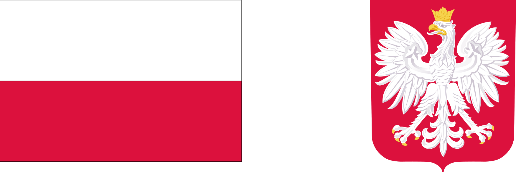 Załącznik Nr 5 do SWZUmowa Nr ……/23 (Projekt umowy)zawarta dnia ………. 2023 roku pomiędzy Gminą Rzepin z siedzibą 
w Rzepinie, 69-110 Rzepin, Plac Ratuszowy 1, NIP : 598-00-05-597,  
REGON : 210966830, reprezentowaną przez: Sławomira Dudzisa – Burmistrza Rzepinaprzy kontrasygnacie Małgorzaty Barwińskiej – Skarbnika Gminy Rzepin, zwanym dalej „Zamawiającym”    a…………………………………………………………., zwanym dalej „Wykonawcą”, wspólnie zwanymi dalej „Stronami”.DefinicjeStrony przyjmują następujące rozumienie pojęć użytych w umowie:Harmonogram – harmonogram rzeczowo-finansowy, o którym mowa w § 2 ust. 4 umowy,STWiORB - specyfikacje techniczne wykonania i odbioru robót budowlanych 
o których mowa w § 1 ust. 2 pkt 1 lit. e umowy,PFU – Program Funkcjonalno-Użytkowy – opracowanie opisujące zamówienie, którego przedmiotem jest zaprojektowanie i wykonanie robót budowlanych. Zostają w nim opisane wymagania i oczekiwania Zamawiającego dotyczące zadania inwestycyjnego w zakresie zaprojektowania i wykonania robót, wymagania techniczne, ekonomiczne, materiałowe, funkcjonalne i architektoniczne.Oświadczenia StronStrony oświadczają, że niniejsza umowa, zwana dalej „umową”, została zawarta w wyniku udzielenia zamówienia publicznego w trybie podstawowym, zgodnie 
z przepisami ustawy z dnia 11 września 2019 r. – Prawo zamówień publicznych (tekst jednolity Dz. U. z 2023 r. poz. 1605 z późń. zm.), dalej ustawa Prawo zamówień publicznych.Zamawiający oświadcza, że zakres niniejszej umowy jest dofinansowany 
ze środków Rządowego Funduszu Rozwoju Dróg– na podstawie zawartej umowy o dofinansowanie zadania Nr 36/29/77/2023 z dnia 31 października 2023 r.  Kwota dofinansowania (udzielonej pomocy finansowej na realizację 
ww. zadania) z ww. umowy wynosi maksymalnie ……………………………. zł (co stanowi nie więcej niż ….. % kosztów kwalifikowanych ww. zadania).§ 1Przedmiot umowyZamawiający zleca, a Wykonawca przyjmuje do realizacji zamówienie publiczne pn.: Przebudowa drogi gminnej nr 102707F (ul. Bolesława Chrobrego) na odcinku od ulicy Dworcowej do ul. Al. Wolności  w Rzepinie (w trybie zaprojektuj i wybuduj) - Znak sprawy: RGKŚI.271.14.2023.AP, którego zakres (z podziałem na zadania) obejmuje:Zadanie I – opracowanie, na podstawie udostępnionego przez Zamawiającego Programu Funkcjonalno – Użytkowego, niezbędnej do realizacji przedsięwzięcia Dokumentacji Projektowej wraz z uzyskaniem niezbędnych decyzji administracyjnych umożliwiających realizację prac zgodnie z przepisami ustawy z dnia 7 lipca 1994 r. Prawo Budowlane (tekst jednolity – Dz. U. z 2023 r., poz. 682 z późn. zm.) zwaną dalej ustawą Prawo budowlane (decyzji o pozwoleniu na budowę lub zgłoszenia wykonania robót budowlanych) oraz wszelkich innych niezbędnych decyzji, opinii i uzgodnień niezbędnych do prawidłowej realizacji inwestycji,Zadanie II - wykonanie robót budowlanych w oparciu o opracowaną Dokumentację Projektową zakończone przygotowaniem dokumentacji powykonawczej.Zakres świadczenia Wykonawcy obejmuje:Zakres prac w ramach realizacji Zadania I - czyli opracowanie Dokumentacji Projektowej zgodnie z PFU (zał. Nr 6 do SWZ) zawierającej m. in.:projekt koncepcyjny proponowanych rozwiązań projektowych (w tym rozwiązań dotyczących proponowanych materiałów) do zatwierdzenia Zamawiającego - 
w formie papierowej (3 egzemplarze) oraz w formie elektronicznej na płycie CD/DVD (1 egzemplarz);projekt budowlany opracowany zgodnie z ustawą, rozporządzeniem Ministra Rozwoju z dnia 11 września 2020 r. w sprawie szczegółowego zakresu i formy projektu budowlanego (tekst jednolity - Dz. U. z 2022 r. poz. 1679), zwany dalej rozporządzeniem w sprawie projektu budowlanego oraz zgodnie z rozporządzeniem Ministra Rozwoju i Technologii z dnia 20 grudnia 2021 r. w sprawie szczegółowego zakresu i formy dokumentacji projektowej, specyfikacji technicznych wykonania i odbioru robót budowlanych oraz programu funkcjonalno-użytkowego (Dz. U. z 2021 r. poz. 2454) zwany dalej rozporządzeniem w sprawie dokumentacji projektowej - w formie papierowej (4 egzemplarze) oraz w formie elektronicznej na płycie CD/DVD (1 egzemplarz);projekt wykonawczy, zgodnie z rozporządzeniem w sprawie dokumentacji projektowej uwzględniający ewentualne zabezpieczenia lub usunięcia kolizji istniejącej sieci infrastruktury technicznej z projektowanym zagospodarowaniem terenu (2 egzemplarze) oraz w formie elektronicznej na płycie CD/DVD 
(1 egzemplarz);kosztorys inwestorski zgodnie z rozporządzeniem Ministra Rozwoju i Technologii z dnia 20 grudnia 2021 r. w sprawie określenia metod i podstaw sporządzenia kosztorysu inwestorskiego, obliczania planowanych kosztów prac projektowych oraz planowanych kosztów robót budowlanych określonych w programie funkcjonalno-użytkowym (Dz. U. z 2021 r. poz. 2458), zwany dalej rozporządzeniem w sprawie kosztorysu inwestorskiego - w formie papierowej 
(1 egz.) oraz w formie elektronicznej na płycie CD/DVD (1 egz.);opracowanie szczegółowych specyfikacji technicznych wykonania i odbioru robót (dalej STWiORB) zgodnie z rozporządzeniem w sprawie projektu budowlanego oraz zgodnie rozporządzeniem w sprawie dokumentacji projektowej – w formie papierowej (1 egzemplarz) oraz w formie elektronicznej na płycie CD/DVD 
(1 egzemplarz).opracowanie informacji dotyczącej bezpieczeństwa i ochrony zdrowia (BiOZ) uwzględniającej wszystkie występujące branże.uzyskanie w imieniu na rzecz Zamawiającego wymaganych prawem decyzji, opinii, uzgodnień i sprawdzeń Dokumentacji Projektowej dla planowanego przedsięwzięcia;uzyskanie akceptacji Zamawiającego w zakresie ww. dokumentacji przed złożeniem wniosku o pozwolenie na budowę lub zgłoszenia wykonania robót budowlanych,uzyskanie w imieniu i na rzecz Zamawiającego pozwolenia na budowę 
lub dokonanie zgłoszenia zamiaru wykonania robót budowlanych (zgodnie 
z przesłankami wynikającymi z ustawy Prawa budowlanego) w tym uzyskanie pisma o braku sprzeciwu do zgłoszenia robót budowlanych niewymagających pozwolenia na budowęZakres prac w ramach realizacji Zadania II - wykonanie robót budowlanych 
na podstawie wykonanej Dokumentacji Projektowej opracowanej zgodnie z PFU, w zakresie przebudowy drogi gminnej nr 102707F (ul. Bolesława Chrobrego) na odcinku od ulicy Dworcowej do ul. Al. Wolności  w Rzepinie w tym m. in.: opracowanie i uzgodnienie projektu organizacji robót i tymczasowej organizacji ruchu w pasach drogowych (na warunkach określonych przez właściwego zarządcę lub administratora),wykonanie robót rozbiórkowych nawierzchni (rozebranie nawierzchni 
z bruku/kostki brukowej, rozebranie obrzeży) oraz usunięcie drzew,korytowanie i wykonanie podbudowy z kruszywa łamanego w tym wykonanie warstwy stabilizowanej,wykonanie kanalizacji deszczowej,wykonanie wodociągu o średnicy 110 mmwykonanie nawierzchni z płyt betowych oraz z kostki granitowej,wykonanie małej architektury (montaż ławek i koszy oraz sadzenie drzew),odtworzenie i przywrócenie terenów do stanu pierwotnego (odbudowa naruszonych w trakcie prowadzenia robót nawierzchni, chodników oraz terenów przyległych),sporządzenie dokumentacji powykonawczej zgodnej z wymogami prawa budowlanego wraz wykonaniem obsługi geodezyjnej; w tym geodezyjnej inwentaryzacji powykonawczej – w formie papierowej (1 egzemplarz) oraz w formie elektronicznej na płycie CD/DVD (1 egzemplarz);UWAGA: kostka granitowa (materiał pochodzący z rozbiórki) zostanie przekazana Wykonawcy przez Zamawiającego. W związku z powyższym Wykonawca do oferty nie wlicza tego materiału.Wykonawca w ramach realizacji umowy jest zobowiązany do pełnienia nadzoru autorskiego, tj. m. in.: wyjaśnianie wątpliwości dotyczących Dokumentacji Projektowej i zawartych w nim rozwiązań, stwierdzania w toku wykonywania robót budowlanych zgodności realizacji z Dokumentacją Projektową, uzgadniania możliwości wprowadzenia rozwiązań zamiennych w stosunku do przewidzianych 
w Dokumentacji Projektowej, zgłoszonych przez Kierownika budowy lub Inspektora nadzoru inwestorskiego).Szczegółowy zakres Dokumentacji Projektowej określa PFU, który stanowi integralną część niniejszej umowy.Szczegółowy zakres oraz sposób wykonania robót budowlanych o którym mowa 
w ust. 2 pkt 2 powyżej określą:wykonana Dokumentacja Projektowa,wykonane szczegółowe STWiORB,wykonane przedmiary robót,złożona oferta, stanowiąca załącznik Nr 5 do umowy,Harmonogram stanowiący załącznik Nr 6 do umowy.Wynagrodzenie Wykonawcy ma charakter ryczałtu, który stanowi ekwiwalent świadczenia Wykonawcy opisanego w PFU (zakres projektowania) oraz wykonanej Dokumentacji Projektowej wskazanej w ust. 2 pkt 1 powyżej oraz niniejszej umowy (zakres realizacji robót).Przedmiar robót ma charakter pomocniczy, co oznacza, że Wykonawca zobowiązuje się wykonać rodzaj robót ich obmiar oraz zakres zgodnie z projektem budowlanym i STWIORB w ramach wynagrodzenia ryczałtowego, nawet jeżeli dany rodzaj robót lub ich obmiar lub ich zakres nie został ujęty w przedmiarze robót.Wszystkie wykonane roboty i dostarczone materiały będą zgodne z DokumentacjąProjektową. W przypadku, gdy materiały lub roboty nie będą w pełni zgodne z Dokumentacją Projektową i wpłynie to na niezadowalającą jakość robót budowlanych, to takie materiały zostaną zastąpione innymi, a elementy wykonane będą rozebrane i wykonane ponownie na koszt Wykonawcy.Przedmiot umowy należy wykonać zgodnie z Dokumentacją Projektową oraz obowiązującymi przepisami prawa, sztuką budowlaną, wiedzą techniczną, zawartą z Zamawiającym umową, uzgodnieniami z Zamawiającym dokonanymi w trakcie realizacji przedmiotu umowy.§ 1aDokumentacja ProjektowaOpracowanie Dokumentacji Projektowej winno być wykonane zgodnie z PFU obowiązującymi przepisami, normami i zasadami wiedzy technicznej obowiązującymi w dniu wydania jej Zamawiającemu.Wykonawca, przy opracowywaniu Dokumentacji Projektowej, zobowiązuje się:zastosować optymalne rozwiązania konstrukcyjne, materiałowe i kosztowe, w celu uzyskania nowoczesnych i właściwych standardów dla tego typu zadania inwestycyjnego, które ma być w oparciu o nią wykonane,ponieść wszelkie opłaty za pozyskiwane w ramach realizacji DokumentacjiProjektowej decyzje, uzgodnienia i opinie,opracować Dokumentację Projektową kompletną z punktu widzenia zadania inwestycyjnego, które ma być wykonane na jej podstawie, spójnej i skoordynowanej we wszystkich specjalnościach, a w szczególności posiadającej niezbędne uzgodnienia,przedstawiającej rozwiązania szczegółowe w zakresie umożliwiającym realizację zadania inwestycyjnego, które ma być wykonane na jej podstawie, bez dodatkowych opracowań i uzupełnień.Wykonawca zobowiązany jest do uzyskania wszystkich niezbędnych decyzji, opinii, zatwierdzeń i innych dokumentów koniecznych do realizacji robót budowlanych.W ramach wykonywania obowiązków z niniejszej umowy, Wykonawca zobowiązany jest do zapewnienia wykonywania przez autora Dokumentacji Projektowej („Projektanta”) podstawowych obowiązków wynikających z art. 20 ustawy Prawo budowlane a ponadto do zapewnienia wykonywania przez Projektanta 
w szczególności następujących czynności:stwierdzenia w toku wykonywania robót budowlanych zgodności realizacji inwestycji z projektem,wyjaśnianie wątpliwości powstałych w toku realizacji budowlanych wykonywanych na podstawie projektu,uzgadniania z Zamawiającym możliwości wprowadzenia rozwiązań zamiennych w stosunku do materiałów i konstrukcji przewidzianych w opracowaniach projektowych powstałych w ramach realizacji niniejszej umowy,udziału w odbiorze Inwestycji,udzielania stosownych porad i wskazówek oraz bieżące wyjaśnienie wątpliwości i problemów powstałych w toku robót budowalnych,w przypadku wystąpienia konieczności dokonywania zmian w opracowaniach projektowych powstałych w ramach realizacji niniejszej umowy z przyczyn zależnych od Wykonawcy lub Projektanta – dokonywanie stosownych zmian.Wykonywane przez Wykonawcę czynności wskazane w ust. 4 powyżej nie podlegają odrębnemu wynagrodzeniu.Do czasu zakończenia robót budowlanych, Wykonawca w ramach wynagrodzenia, o którym mowa w § 3 ust. 1 niniejszej umowy, zobowiązuje się 
do dokonywania zmian w Dokumentacji Projektowej koniecznych do realizacji procesu budowlanego, w tym również do dokonywania poprawek i uzupełnień zgodnie z żądaniami organów wydających decyzje określające przebieg procesu inwestycyjnego w szczególności organów wydających decyzje związane 
z uzyskaniem pozwolenia na budowę.Z chwilą wydania Dokumentacji Projektowej, bez konieczności składania odrębnych oświadczeń, Wykonawca przenosi nieodpłatnie na Zamawiającego zarówno własność nośników, na których Dokumentacja Projektowa została utrwalona jak i pełne autorskie prawa majątkowe do Dokumentacji Projektowej na wszystkich polach eksploatacji, w tym w szczególności:kopiowanie, zwielokrotnianie Dokumentacji Projektowej, gromadzenie danych, 
w całości lub we fragmentach bez żadnych ograniczeń ilościowych za pomocą dowolnej dostępnej techniki, w tym drukarskiej, fotograficznej, zapisu magnetycznego, zapisu cyfrowego na nośnikach CD, DVD, w pamięci komputerowej, i innych, a także wszelkimi innymi technikami w zakresie uzasadnionym potrzebami Zamawiającego,w zakresie emisji publicznej, emisji w ramach pokazów zamkniętych, jak też poprzez telewizję, Internet i inne środki masowego przekazu,w zakresie obrotu oryginałem i egzemplarzami, na których utwór utrwalono, 
w szczególności wprowadzania ich do obrotu, użyczenia, najmu lub dzierżawy, także jako fragmentu broszur, opracowań, książek i innych publikacji w formie papierowej bądź elektronicznej,wykorzystanie Dokumentacji Projektowej do druku w prasie i innych publikacjach i do korzystania z Dokumentacji Projektowej dla potrzeb prowadzenia wszelkiego typu działań promocyjnych i marketingowych, w tym w szczególności w celu promocji zadania inwestycyjnego wykonywanego w oparciu o Dokumentację Projektową,przedsięwzięcie wszelkich innych czynności w celu realizacji zadania inwestycyjnego, które ma być wykonane w oparciu o Dokumentację Projektową,Zamawiający ma prawo do zamówienia - bez zgody autora Dokumentacji Projektowej - późniejszych usług projektowania rozbudowy, przebudowy, nadbudowy, modernizacji, remontu czy też rozbiórki obiektu objętego Dokumentacją Projektową.Wykonawca zezwala Zamawiającemu na korzystanie z opracowań utworów oraz ich przeróbek oraz na rozporządzanie tymi opracowaniami wraz z przeróbkami – tj. udziela nieodpłatnie Zamawiającemu praw zależnych.Wykonawca oświadcza, że Projektant/Projektanci upoważnił/upoważnili Wykonawcę do złożenia w imieniu Projektanta/Projektantów oświadczenia zawartego w ust. 10 niniejszego paragrafu.Wykonawca oświadcza, iż Projektant/ Projektanci uczestniczący w opracowywaniu Dokumentacji Projektowej, bezterminowo zobowiązuje się/zobowiązują się do niewykonywania autorskich praw osobistych do Dokumentacji Projektowej oraz wyraża/ wyrażają zgodę na wykonywanie przez Zamawiającego autorskich praw osobistych do Dokumentacji Projektowej, w szczególności wyraża/ wyrażają zgodę na:wprowadzanie zmian do Dokumentacji Projektowej,wprowadzanie zmian do Dokumentacji Projektowej wynikających z konieczności jej aktualizacji.sprawowanie nadzoru autorskiego przez inny podmiot,decydowanie o sposobie oznaczenia autorstwa,decydowania o wprowadzaniu zmian mających wpływ na treść i formę utworu,decydowanie o rozpowszechnianiu Dokumentacji Projektowej w całości lub w części samodzielnie lub w połączeniu z innymi utworami,decydowanie o wykorzystaniu Dokumentacji Projektowej w całości lub w części samodzielnie lub w połączeniu z innymi utworami, według potrzeb Zamawiającego związanych z realizacją inwestycji, wykorzystaniem utworu, funkcjonowaniem obiektu zrealizowanym na podstawie utworu, udzielaniem informacji, prowadzeniem działań promocyjnych bądź komercyjnych, oraz koniecznością zastępczego zlecenia usunięcia wad.W chwili wydania Dokumentacji Projektowej, Wykonawca przenosi nieodpłatnie na Zamawiającego prawo do wyrażania zgody na wykonywanie zależnych praw autorskich.W chwili wydania Dokumentacji Projektowej, Wykonawca wyraża zgodę na rozporządzanie i korzystanie z opracowań Dokumentacji Projektowej na polach eksploatacji, o których mowa w ust. 7 niniejszego paragrafu.Wykonawca oświadcza, że:wszelkie utwory w rozumieniu ustawy z dnia 4 lutego 1994 roku o prawie autorskim i prawach pokrewnych (test jednolity - Dz. U. z 2022 r., poz. 2509), jakimi będzie się posługiwał w trakcie wykonywania niniejszej umowy, a także, które powstaną w wyniku wykonywania niniejszej umowy, będą oryginalne, bez zapożyczeń z utworów osób trzecich oraz nie będą naruszać praw przysługujących osobom trzecim, w szczególności praw autorskich oraz ich dóbr osobistych;nabędzie, do dnia przekazania Dokumentacji Projektowej Zamawiającemu, prawa, w tym autorskie prawa majątkowe oraz uzyska oświadczenia, których mowa w ust. 9 powyżej oraz wszelkie upoważnienia do wykonywania praw autorskich od osób, z którymi będzie współpracować przy realizacji niniejszej umowy, a także uzyska od tych osób nieodwołalne zgody na wykonywanie zależnych praw autorskich.	W przypadku, gdy na skutek naruszenia przez Wykonawcę któregokolwiek z postanowień ust. 7-12 niniejszego paragrafu korzystanie z Dokumentacji Projektowej przez Zamawiającego naruszać będzie autorskie prawa majątkowe lub osobiste osób trzecich, Wykonawca zobowiązany będzie do zwrotu wszelkich kwot poniesionych przez Zamawiającego na zaspokojenie roszczeń tych osób oraz do wynagrodzenia wszelkiej szkody, jaką Zamawiający poniesie w związku z wyłączeniem lub ograniczeniem możliwości korzystania przez Zamawiającego z Dokumentacji Projektowej oraz do zwrotu odpowiedniej części wynagrodzenia z tytułu niniejszej umowy.Nabycie praw, o których mowa w niniejszym paragrafie nie jest ograniczone czasowo lub terytorialnie oraz następuje w ramach wynagrodzenia, o którym mowa w § 3 ust. 1 niniejszej umowy.W ramach realizacji przedmiotu umowy i w ramach wynagrodzenia, o którym mowa w § 3 ust. 1 niniejszej umowy, Wykonawca zobowiązany jest również do:przedstawienia na wezwanie Zamawiającego informacji o stanie zaawansowania prac projektowych, w terminie 2 dni roboczych liczonych od momentu otrzymania wezwania,uczestniczenia	we	wszystkich	spotkaniach,	na	wezwanie Zamawiającego, związanych z realizacją przedmiotu umowy.§ 1bSposób realizacji robót budowlanychWykonawca na własny koszt zabezpieczy teren robót i zapewni organizację zaplecza budowy.Wykonawca zobowiązuje się ponadto w szczególności do:zapewnienia sprawowania kierownictwa robót przez kierownika budowy oraz kierowników branżowych przez cały okres realizacji przedmiotu umowy, aż do końcowego odbioru przedmiotu umowy i w tym celu zobowiązany jest do wyznaczenia osoby (wskazanej w wykazie osób złożonym w postępowaniu o udzielenie zamówienia publicznego) posiadającej stosowne uprawnienia, która będzie wykonywała obowiązki kierownika budowy, przewidziane w ustawie Prawo budowlane i do przekazania Zamawiającemu, najpóźniej w dniu odbioru Dokumentacji Projektowej, oświadczenia złożonego przez tą osobę o przyjęciu przez nią przedmiotowych obowiązków wraz z dokumentem potwierdzającym posiadanie przez nią stosownych uprawnień; jak również do wskazania kierowników branżowych;zapewnienia zasilania terenu budowy w niezbędne media i zapłaty we własnym zakresie za te media;w razie zaistnienia takiej konieczności - do uzyskania w imieniu i na rzecz Zamawiającego wszelkich niezbędnych zgód na wejście w teren od zarządców infrastruktury technicznej oraz powiadomienia ich o robotach;utrzymania ładu i porządku na terenie budowy, ochrony mienia, sprawowania nadzoru nad bezpieczeństwem i higieną pracy, zapewnienia zabezpieczenia przeciwpożarowego, zabezpieczenia terenu budowy przed dostępem osób trzecich, zapewnienia bezpieczeństwa i ochrony zdrowia podczas wykonywania wszystkich czynności na terenie budowy a po zakończeniu robót usunięcie poza teren budowy wszelkich urządzeń tymczasowego zaplecza, oraz pozostawienie całego terenu budowy i robót czystego i nadającego się do użytkowania zgodnie z przeznaczeniem. Za nienależyte wykonanie tych obowiązków Wykonawca ponosi odpowiedzialność odszkodowawczą wobec osób trzecich, które poniosą szkodę w związku z nienależytym wykonaniem obowiązku przez Wykonawcę;usuwania awarii związanych z prowadzeniem budowy, wykonania odpowiednich zabezpieczeń w rejonie prowadzenia robót, a także – w razie korzystania w trakcie realizacji robót z sąsiednich nieruchomości, położonych na trasie przejazdu Wykonawcy do terenu budowy – doprowadzenia ich do stanu poprzedniego;zabezpieczenia terenu budowy przed niekorzystnymi warunkami atmosferycznymi, a w przypadku powstania szkody, niezwłoczne dokonanie jej naprawy.wykonania robót zgodnie z PFU oraz Dokumentacją Projektową;zapewnienia kompleksowej obsługi geodezyjnej na etapie realizacji umowy i po jej wykonaniu w tym wykonanie geodezyjnej inwentaryzacji powykonawczej,wykonania bez dodatkowego wynagrodzenia wszelkich robót subsydiarnych które zgodnie z wiedzą techniczną są niezbędne do wykonania robót objętych Dokumentacją Projektową– nawet w przypadku ich nieujęcia w Dokumentacji Projektowej,niezwłocznego informowania Zamawiającego o problemach technicznych lub okolicznościach, które mogą wpłynąć na jakość robót lub termin zakończenia robót.skompletowania i przedstawienia Zamawiającemu dokumentów wymaganych w STWIORB i umowie w tym szczególności: protokołów badań i sprawdzeń (o ile są wymagane w STWIORB), protokołów pomiarów (o ile są wymagane w STWIORB), protokołów odbiorów technicznych (o ile są wymagane w STWIORB), dziennika budowy, inwentaryzacji powykonawczej;uzyskania, w imieniu i na rzecz Zamawiającego, wszelkich uzgodnień pozwoleń, zezwoleń, decyzji i zgód niezbędnych dla wykonania umowy w zakresie w jakim obowiązki te obciążają Wykonawcę zgodnie z Dokumentacją Projektową i STWiORB;informowania - z minimum 3-dniowym wyprzedzeniem - Zamawiającego o działaniach, których podjęcie może spowodować utrudnienia dla społeczności lokalnej, takich jak: przekładanie, odcięcie lub zamknięcie dróg, wodociągów, kanalizacji, elektryczności, gazu lub innych mediów użyteczności publicznej, tymczasowa zmiana organizacji ruchu, transporty ponadnormatywne,informowania Zamawiającego i inspektora nadzoru o terminie zakrycia robót ulegających zakryciu, oraz terminie odbioru robót zanikających w terminach i w zakresie określonym w opracowanych przez Wykonawcę i zatwierdzonych przez Zamawiającego STWiORB;niezwłoczne informowanie Zamawiającego i Inspektora nadzoru o zaistniałych na terenie budowy kontrolach i wypadkach;dokonania – przed rozpoczęciem robót - inwentaryzacji fotograficznej obiektu, terenów przyległych oraz dróg przy obiekcie, tras dostępu i urządzeń obcych na placu budowy, jak i w jego otoczeniu, których stan może ulec pogorszeniu w wyniku prowadzenia robót budowlanych. utrzymania na własny koszt stałego dostępu do wszystkich nieruchomości położonych na terenach przyległych do placu budowy przez cały okres trwania robót,usunięcia na swój koszt wszystkich wynikłych kolizji z sieciami znajdującymi się w zasięgu inwestycji, zgodnie z warunkami określonymi przez gestora sieci,prowadzenie prac budowlanych ze szczególną ostrożnością, poszanowaniem mienia, zgodnie z zasadami sztuki budowlanej oraz obowiązującymi wymaganiami prawa budowlanego w tym uwzględnianie przy realizacji robót wytycznych Zamawiającego oraz inspektora nadzoru,prowadzenie systematycznych prac porządkowych w czasie realizacji robót, uporządkowanie placu budowy każdego dnia po zakończeniu robót,doprowadzenie przez Wykonawcę, po zakończeniu robót budowlanych, elementów nieobjętych zakresem przedmiotu zamówienia do stanu sprzed rozpoczęcia robót budowlanych;Ponadto Wykonawca na czas wykonywania robót w pasie drogowym wykona/opracuje Projekt czasowej organizacji ruchu, który będzie podstawą oznakowania drogi w czasie realizacji robót oraz wydzielenia (odcinka) realizacji robót.Wykonawca zabezpieczy interesy osób trzecich oraz użytkowników i właścicieli przyległej zabudowy, naruszone w związku z realizacją umowy w tym:zabezpieczy funkcjonowanie lokali, budynków i nieruchomości przyległych poprzez odpowiednią organizację robót,zastosuje tymczasowe urządzenia zabezpieczające, wraz z wcześniejszym powiadomieniem zainteresowanych,wykona	inne	roboty	i	usunie	ewentualne	szkody,	będące	skutkiem prowadzonej budowy.Wykonawca ma obowiązek zapewnienia przedstawicielom Zamawiającego oraz wszystkim osobom upoważnionym przez niego, jak też innym uczestnikom procesu budowlanego, dostępu do terenu budowy i do każdego miejsca, gdzie roboty w związku z umową będą wykonywane.W trakcie oraz przed przystąpieniem do wykonywania robót, Wykonawca we własnym zakresie wykona dokumentację fotograficzną oraz inwentaryzację przyległego terenu celem oddalenia ewentualnych roszczeń właścicieli nieruchomości sąsiednich dotyczących uszkodzeń spowodowanych przeprowadzonymi robotami.Od daty protokolarnego przejęcia terenu budowy, aż do chwili odbioru końcowego robót, Wykonawca ponosi odpowiedzialność za wszelkie szkody wynikłe na tym terenie, w tym szkody wyrządzone osobom trzecim.Roboty wykonywane będą z materiałów Wykonawcy. Przy wykonywaniu robót budowlanych należy stosować materiały dopuszczone do obrotu i stosowania w budownictwie.Wykonawca we własnym zakresie i na własny koszt:zapewni objęcie kierownictwa robót przez kierownika robót,urządzi plac i zaplecze budowy,prowadzi dokumentację robót (w tym: dziennik budowy, protokoły odbioru robót, protokoły z narad, protokoły nadzorów autorskich, korespondencję),utrzyma w należytej sprawności oznakowanie i zabezpieczenie placu budowy.Wykonawca zobowiązany jest do przedstawienia Inspektorowi nadzoru - każdorazowo na jego wezwanie - wyników badań i pomiarów zgodnych z obowiązującymi ustawami, normami, specyfikacjami dla poszczególnych robót w zakresie wynikającym z Dokumentacji Projektowej w szczególności STWIORB.Wykonawca zobowiązany jest do uzyskania akceptacji inspektora nadzoru dla materiałów przeznaczonych do wbudowania, przed ich wbudowaniem, na podstawie przedstawionych atestów i świadectw jakości.Wykonawca zobowiązany jest do organizowania narad koordynacyjnych z udziałem przedstawicieli Wykonawcy, Zamawiającego i inspektorów nadzoru oraz innych zaproszonych osób, w celu omówienia bieżących spraw dotyczących wykonania i zaawansowania robót, w szczególności dotyczących postępu prac, ewentualnych nieprawidłowości w wykonywaniu umowy lub zagrożenia terminowego wykonania umowy, na wniosek Zamawiającego w terminie wyznaczonym przez Zamawiającego.Wykonawca zobowiązany jest do przedkładania Zamawiającemu na radach budowy pisemnej informacji na temat postępu robót, zawierającej informacje co do zgodności postępu robót z Harmonogramem, w tym postęp rzeczowy i finansowy, okoliczności dotyczących przerw w wykonywaniu robót, ewentualnych trudności realizacyjnych oraz innych informacji będących przedmiotem zapytania ze strony Zamawiającego mogących mieć istotny wpływ na realizację inwestycji i termin jej zakończenia.Wykonawca zapewni upoważnionym przedstawicielom Zamawiającego dostęp do wszelkich dokumentów związanych z robotami budowalnymi, w szczególności Wykonawca umożliwi Zamawiającemu dostęp do dokumentacji dotyczącej rozliczeń z podwykonawcami.§ 2Termin realizacjiWykonawca zobowiązany jest wykonać całość przedmiotu umowy 
w terminie do 11 miesięcy od daty podpisania umowy.Termin wykonania poszczególnych elementów umowy składających się na przedmiot zamówienia strony określą w Harmonogramie, o którym mowa w ust. 4 poniżej. Za termin wykonania całości zamówienia przez Wykonawcę uznaje się datę podpisania protokołu odbioru końcowego, o którym mowa w § 6 ust. 1 pkt 4) umowy, który zostanie podpisany po wykonaniu wszystkich robót budowlanych oraz po zgłoszeniu odpowiednio wcześniej zakończenia robót budowlanych. Wykonawca zobowiązany jest zgłosić roboty do odbioru w taki sposób, aby możliwe było dokonanie w terminie wskazanym w ust. 1 odbioru końcowego z zachowaniem maksymalnych terminów przewidzianych w § 6 Umowy.Wykonawca w terminie 5 dni roboczych od daty podpisania przez obie strony umowy przedstawia Zamawiającemu do akceptacji  harmonogram  rzeczowo – finansowy (zwanego „Harmonogramem” lub „Harmonogramem zadania”). Harmonogram zawiera:terminy rozpoczęcia i zakończenia realizacji poszczególnych etapów rozliczeniowych oraz wartość zakresu umowy przewidzianego w każdym etapie rozliczeniowym w rozbiciu na zadania określone w umowie (przy czym jednym etapem rozliczeniowym jako całość jest Zadanie I).zakres umowy do wykonania w każdym okresie/etapie rozliczeniowym - przy czym zakres umowy będzie określony w rozbiciu na Zadania I i Zadanie II - 
z uwzględnieniem § 3 ust. 5 i § 5 ust. 2,datę zgłoszenia do odbioru przedmiotu umowy z uwzględnieniem wymogów wskazanych w ust. 1 i 2 niniejszego paragrafu;Harmonogram musi uzyskać pisemną akceptację Zamawiającego. Zamawiający dokona na piśmie akceptacji lub wniesie uwagi do Harmonogramu w terminie 3 dni roboczych od dnia przedłożenia Harmonogramu przez Wykonawcę. Wykonawca jest związany uwagami i zastrzeżeniami Zamawiającego.Wykonawca zobowiązany jest, w terminie 3 dni roboczych od dnia otrzymania uwag i zastrzeżeń, o których mowa w ust. 5 powyżej do dostosowania Harmonogramu do wskazań Zamawiającego. W przypadku niedostosowania przez Wykonawcę Harmonogramu do uwag Zamawiającego strony uzgadniają niniejszym, że obowiązującym Wykonawcę Harmonogramem będzie Harmonogram uwzględniający uwagi i zastrzeżenia Zamawiającego, o których mowa w ust. 5 powyżej.Zmiana Harmonogramu jest dopuszczalna w przypadkach uzasadnionych 
i nie wymaga aneksu do umowy o ile zmiana nie powoduje niezgodności Harmonogramu z postanowienia umowy. Wniosek o zmianę Harmonogramu 
wraz z uzasadnieniem składa Zamawiający lub Wykonawca. Do zmiany Harmonogramu mają zastosowania także zasady opisane w ust 4 i 5 niniejszego paragrafu.W przypadku dokonania zmiany umowy wpływającej na treść Harmonogramu strony dostosowują Harmonogram do zmienionych zapisów umowy. Zmieniony Harmonogram stanowi załącznik do aneksu do umowy.Ilekroć w umowie jest mowa o „dniach roboczych”, należy przez to rozumieć dni 
od poniedziałku do piątku, z wyłączeniem przypadających w dni wolne od pracy, określone w art. 1 ust. 1 ustawy z dnia 18 stycznia 1951 r. o dniach wolnych od pracy (tekst jednolity – Dz. U. z 2020 r. poz. 1920).§ 3WynagrodzenieZa należyte wykonanie przedmiotu umowy, Zamawiający zapłaci Wykonawcy wynagrodzenie w kwocie: .................................... zł netto, plus należny podatek VAT ……%, co stanowi kwotę brutto ............................ zł (słownie: …………………..),w tym:Zadanie I – opracowanie Dokumentacji Projektowej wraz z uzyskaniem niezbędnych decyzji administracyjnych umożliwiających realizację prac zgodnie z przepisami ustawy Prawo budowlane (decyzji o pozwoleniu na budowę lub zgłoszenia wykonania robót budowlanych) oraz wszelkich innych niezbędnych decyzji, opinii i uzgodnień niezbędnych do prawidłowej realizacji inwestycji -  wynosi netto : ………………………. zł (brutto: ………………………. zł),Zadanie II – wykonanie robót budowlano w oparciu o opracowaną Dokumentację Projektową zakończone przygotowaniem dokumentacji powykonawczej – wynosi netto: …………………………. zł (brutto: ………………………. zł).Wynagrodzenie, o którym mowa w ust. 1 powyżej jest wynagrodzeniem ryczałtowym, obejmuje wszelkie koszty związane z wykonaniem umowy. W ramach wynagrodzenia ryczałtowego Wykonawca zobowiązany jest do wykonania 
z należytą starannością Dokumentacji Projektowej, wszelkich robót budowlanych, dostaw i czynności przewidzianych w Dokumentacji Projektowej, STWIORB i PFU.W przypadku konieczności zaniechania lub niewykonania części umowy objętego Dokumentacją Projektową, strony przewidują, że wynagrodzenie Wykonawcy ulegnie zmniejszeniu o wartość prac niewykonanych. Strony przewidują, że minimalna wartość zrealizowanego przez Wykonawcę świadczenia obejmie zakres odpowiadający 70 % wynagrodzenia umownego.Strony przewidują możliwość zmiany umowy poprzez zlecenie wykonania prac nieobjętych PFU na zasadach określonych w art. 454-455 ustawy Prawo zamówień publicznych za dodatkowym wynagrodzeniem. Roboty ujęte w PFU a nieujęte 
w Dokumentacji Projektowej, Wykonawca wykona bez odrębnego wynagrodzenia. Wykonawca nie może wykonywać prac nieobjętych Dokumentacją Projektową lub PFU bez uprzedniej zgody Zamawiającego wyrażonej na piśmie przez osoby umocowane do reprezentowania Zamawiającego - pod rygorem odmowy zapłaty za wykonane prace.Wykonawca wraz z Dokumentacją Projektową złoży Zamawiającemu kosztorys wskazujący sposób wyliczenia ceny ofertowej robót budowlanych 
z podziałem na branże i zakres rzeczowy zamówienia, z wyszczególnieniem zastosowanych w kosztorysie ofertowym składników cenotwórczych (stawka roboczogodziny w zł; Kp - koszty pośrednie w % od R - robocizny i S - sprzętu; Kz – koszty zakupu w % od M - materiałów; Z- zysk w % od R, S, Kp).Kosztorys, o którym mowa w ust. 5 powyżej, będzie służył do obliczenia należnego wynagrodzenia Wykonawcy, w szczególności w przypadku:odstąpienia od umowy,rezygnacji z wykonania części przedmiotu umowy - zgodnie z ust. 3 powyżejzlecenia robót nieujętych w PFU – zgodnie z ust. 4 powyżej,robót zamiennych (wystąpienia równolegle sytuacji określonej w ust. 3 i 4 powyżej,rozliczenia wykonanych zadań (w tym ustalenia wartości prac rozliczanych fakturami częściowymi),Kosztorys, o którym mowa w ust. 5 powyżej, wskazuje sposób kalkulacji wynagrodzenia ryczałtowego (uwzględniający wszystkie przewidziane przedmiotem zamówienia branże).W przypadku, gdyby ceny robót dodatkowych określonych w ust. 6 pkt 3) powyżej, nie były objęte kosztorysem, o którym mowa w ust. 5 powyżej, przy rozliczeniu obwiązywać będą następujące zasady:roboty dodatkowe zostaną rozliczone w oparciu o kosztorysy sporządzone przez Wykonawcę wykonanymi metodą szczegółową lub uproszczoną, sporządzonymi na podstawie potwierdzonego przez inspektora nadzoru przedmiaru robót oraz według danych wyjściowych do kosztorysowania (stawka roboczogodziny, koszty zakupu materiałów (Kz), koszty pośrednie od R+S (Kp), zysk od R+S+Kp), jak w kosztorysie, o którym mowa w ust. 5 powyżej;ceny materiałów będą przyjmowane według ceny z faktury zakupu (cena po upuście, jeżeli taka na fakturze występuje) jednak w wysokości nie wyższej niż 90 % średniej ceny materiału z aktualnego w dniu rozliczenia wydawnictwa Sekocenbud +% Kz j.w.;ceny pracy sprzętu będą przyjmowane według ceny z faktury zakupu (cena po upuście, jeżeli taka na fakturze występuje) jednak w wysokości nie wyższej niż 90 % średniej ceny pracy sprzętu z aktualnego w dniu rozliczenia wydawnictwa Sekocenbud (do którego nie będą doliczane żadne narzuty (ani Kp ani Zysk));w przypadku braku wyceny danego elementu roboty w kosztorysie, o którym mowa w ust. 5 powyżej oraz w wydawnictwie Sekocenbud zastosowanie znajdzie wycena własna Wykonawcy po jej akceptacji przez Inspektora nadzoru i wykazaniu przez Wykonawcę, że wycena ta jest wyceną nie wyższą od średnich cen rynkowych na podstawie minimum trzech wycen wykonawców /dostawców/ producentów.Rozpoczęcie wykonywania robót dodatkowych może nastąpić jedynie na podstawie protokołu konieczności, potwierdzonego pisemnie przez Inspektora nadzoru i samego Zamawiającego oraz zawarciu stosownej zmiany do umowy. Bez zatwierdzenia protokołu konieczności przez Zamawiającego oraz zawarcia stosownej zmiany do umowy, Wykonawca nie może rozpocząć wykonywania robót dodatkowych.Bez uprzedniej zgody Zamawiającego mogą być wykonywane jedynie prace niezbędne ze względu na bezpieczeństwo lub konieczność zapobieżenia awarii.Spisany przez strony protokół konieczności zawierający zakres robót, stanowić będzie podstawę do zawarcia aneksu do umowy. Roboty nie ujęte w protokole konieczności nie podlegają zapłacie.§ 4Obowiązki stronDo obowiązków Zamawiającego należy:protokolarne	przekazanie	Wykonawcy	placu	budowy	na	czas	realizacji przedmiotu zamówienia - w terminie uzgodnionym przez strony, jednak nie później niż w terminie 7 dni od daty odbioru Dokumentacji Projektowej,sprawowanie nadzoru inwestorskiego do dnia odbioru robót budowlanych, stanowiących przedmiot zamówienia,uczestniczenie w radach budowy zwoływanych przez Wykonawcę,dokonanie odbioru przedmiotu umowy i zapłata umówionego wynagrodzenia.Wykonawca zobowiązany jest wywozić śmieci, odpady materiałowe we własnym zakresie na składowisko. Koszty związane z opłatami za wysypisko ponosi Wykonawca. Wykonawca zobowiązuje się do wykonywania wszystkich obowiązków wytwórcy i posiadacza odpadów w rozumieniu ustawy z dnia 14 grudnia 2012 r. 
o odpadach (tekst jednolity -  Dz. U. z 2023 r. poz. 1587 z późn. zm.)  dalej ustawa o odpadach,  i ma obowiązek zagospodarowania odpadów powstałych podczas realizacji niniejszego zamówienia, zgodnie z wyżej wymienioną ustawą o odpadach oraz pokrywania kosztów utylizacji odpadów, zgodnie z obowiązującymi w tym zakresie przepisami. Wykonawca przedstawi, na żądanie, Zamawiającemu potwierdzenie faktu utylizacji odpadów, zgodnie z powszechnie obowiązującymi przepisami.Wykonawca jest wytwórcą odpadów w rozumieniu przepisów ustawy o odpadach. Wykonawca w trakcie realizacji zamówienia ma obowiązek w pierwszej kolejności poddania odpadów budowlanych odzyskowi, z zastrzeżeniem ust. 4 powyżej, a jeżeli z przyczyn technologicznych jest on niemożliwy lub nieuzasadniony z przyczyn ekologicznych lub ekonomicznych, Wykonawca zobowiązany jest do przekazania powstałych odpadów do unieszkodliwienia. Koszt zagospodarowania odpadów wliczony jest do ceny ryczałtowejOdpady budowlane, które mogą zostać poddane odzyskowi, w szczególności destrukt, gruz, beton itp., Wykonawca zobowiązany jest przekazać Zamawiającemu, chyba że Zamawiający postanowi inaczej.Wykonawca zobowiązany jest udokumentować Zamawiającemu sposób gospodarowania odpadami jako warunek dokonania odbioru końcowego realizowanego zamówienia i dokumenty te powinien przedstawić Zamawiającemu wraz ze zgłoszeniem do odbioru końcowego.Wszystkie materiały pochodzące z prowadzonych w ramach przedmiotowej inwestycji robót, wymagające wywozu, nienadające się do ponownego wykorzystania, pochodzące z robót rozbiórkowych, będą w posiadaniu Wykonawcy który powinien je zagospodarować zgodnie z przepisami powszechnie obowiązującymi bez dodatkowego wynagrodzenia.Wykonawca  jest  zobowiązany  współpracować  w  trakcie  realizacji  prac z przedstawicielami Zamawiającego.Wykonawca zobowiązuje się zorganizować prace w sposób nienarażający osób trzecich na niebezpieczeństwa i uciążliwości wynikające z prowadzonych robót, z jednoczesnym zastosowaniem szczególnych środków ostrożności.Do  dnia  komisyjnego  odbioru  końcowego  robót,  plac  budowy  pozostaje w posiadaniu Wykonawcy.§ 5Rozliczenie przedmiotu umowyRozliczenie za wykonanie przedmiotu umowy, dokonywane będzie w częściach, na podstawie faktur częściowych i/lub jednej faktury końcowej, wystawionych przez Wykonawcę, po zakończeniu określonego zakresu robót i po podpisaniu przez Inspektora Nadzoru, Wykonawcę i Zamawiającego, protokołu odbioru dotyczącego wskazanej w fakturze części robót. W przypadku stwierdzenia podczas odbioru wad/usterek możliwych do usunięcia, rozliczenie za wykonanie przedmiotu umowy nastąpi dopiero po protokolarnym potwierdzeniu ich usunięcia.Zapłata wynagrodzenia za przedmiot umowy nastąpi na podstawie faktur częściowych (przy czym dopuszcza się wystawianie jednej faktury za opracowanie Dokumentacji Projektowej oraz wystawianie faktur częściowych za wykonane roboty budowlane nie częściej niż co 2 miesiące) i/lub jednej faktury końcowej, która zostanie opłacona po dokonaniu odbioru końcowego robót. Suma faktur częściowych za wykonane roboty budowlane nie może przekroczyć 85 % wynagrodzenia brutto, o którym mowa w § 3 ust. 1 pkt 2 umowy. Faktura końcowa na kwotę stanowiącą różnicę pomiędzy całkowitym wynagrodzeniem umownym brutto (o którym mowa w § 3 ust. 1 umowy) a sumą kwot brutto wystawionych faktur częściowych. Podstawą wystawienia faktury częściowej będzie podpisany przez wskazanego/wskazanych przedstawiciela/i Zamawiającego, Wykonawcy oraz inspektora Nadzoru protokół odbioru częściowego, a dla płatności końcowej (Faktury końcowej) protokół odbioru końcowego wraz załączeniem do nich dokumentów wymaganych umową i/lub przepisami prawa.Do faktury wystawionej przez Wykonawcę załączone będzie zestawienie kwot umówionych wynagrodzeń wszystkich podwykonawców lub dalszych podwykonawców, w przypadku których Zamawiający ponosi odpowiedzialność solidarną na zasadach określonych w ustawie Prawo zamówień publicznych wraz z oświadczeniem podwykonawców lub dalszych podwykonawców o spłaceniu wszelkich należności wynikających z zawartych umów wskazanych w zestawieniu – dotyczących robót/dostaw/usług odebranych przez Zamawiającego przed dniem rozliczenia faktury, a także przedstawienie dowodu zapłaty wynagrodzenia podwykonawcom lub dalszym podwykonawcom za wykonane przez nich roboty/dostawy/usługi odebrane przez Zamawiającego przed dniem rozliczenia faktury. Dowodem zapłaty będzie potwierdzenie przelewu. Wykonawca jest zobowiązany do zawierania umów podwykonawczych w sposób umożliwiający rozliczenie robót wykonanych przez podwykonawców odrębnie dla każdego zadania.Zamawiający ma obowiązek zapłaty wystawionej zgodnie z umową faktury VAT 
w terminie 30 dni od daty wpływu faktury do Zamawiającego pod warunkiem spełnienia wskazanych w umowie warunków zapłaty danej faktury.Wynagrodzenie należne Wykonawcy zostanie przekazane na jego rachunek bankowy wskazany w fakturze.Warunkiem przekazania Wykonawcy wynagrodzenia jest przedłożenie Zamawiającemu wraz z fakturą dokumentów wskazanych w ust. 3 powyżej.Zamawiający dokona bezpośredniej zapłaty wymagalnego wynagrodzenia, przysługującego podwykonawcy lub dalszemu podwykonawcy, który zawarł zaakceptowaną przez Zamawiającego umowę o podwykonawstwo, której przedmiotem są roboty budowlane, lub który zawarł przedłożoną Zamawiającemu umowę o podwykonawstwo, której przedmiotem są dostawy lub usługi, w przypadku uchylenia się od obowiązku zapłaty odpowiednio przez Wykonawcę, podwykonawcę lub dalszego podwykonawcę.Wynagrodzenie, o którym mowa w ust. 7 powyżej, dotyczy wyłącznie należności powstałych po zaakceptowaniu przez Zamawiającego umowy o podwykonawstwo, której przedmiotem są roboty budowlane, lub po przedłożeniu Zamawiającemu poświadczonej za zgodność z oryginałem kopii umowy o podwykonawstwo, której przedmiotem są dostawy lub usługi.Bezpośrednia zapłata, o której mowa w ust. 7 powyżej, obejmuje wyłącznie należne wynagrodzenie, bez odsetek, należnych podwykonawcy lub dalszemu podwykonawcy.Przed dokonaniem bezpośredniej zapłaty Wykonawca zostanie poinformowany przez Zamawiającego w formie pisemnej o:zamiarze dokonania bezpośredniej zapłaty wymagalnego wynagrodzenia, przysługującego podwykonawcy lub dalszemu podwykonawcy, który zawarł zaakceptowaną przez Zamawiającego umowę o podwykonawstwo, której przedmiotem są roboty budowlane, lub który zawarł przedłożoną Zamawiającemu umowę o podwykonawstwo, której przedmiotem są dostawy lub usługi, w przypadku uchylenia się od obowiązku zapłaty odpowiednio przez Wykonawcę, podwykonawcę lub dalszego podwykonawcę,możliwości zgłoszenia przez Wykonawcę, w terminie 7 dni od dnia otrzymania informacji, o której mowa w pkt 1 powyżej, pisemnych uwag dotyczących zasadności bezpośredniej zapłaty wynagrodzenia podwykonawcy lub dalszemu podwykonawcy.W przypadku zgłoszenia przez Wykonawcę uwag, o których mowa 
w ust. 10 pkt 2 powyżej, w terminie 7 dni od dnia otrzymania informacji, o której mowa w ust. 10 pkt 1 i 2  powyżej, Zamawiający może:nie dokonać bezpośredniej zapłaty wynagrodzenia podwykonawcy lub dalszemu podwykonawcy, jeżeli Wykonawca wykaże niezasadność takiej zapłaty, albozłożyć do depozytu sądowego kwotę potrzebną na pokrycie wynagrodzenia podwykonawcy lub dalszego podwykonawcy w przypadku istnienia zasadniczej wątpliwości Zamawiającego co do wysokości należnej zapłaty lub podmiotu, któremu płatność się należy, albodokonać bezpośredniej zapłaty wynagrodzenia podwykonawcy lub dalszemu podwykonawcy, jeżeli podwykonawca lub dalszy podwykonawca wykaże zasadność takiej zapłaty.W przypadku dokonania bezpośredniej zapłaty podwykonawcy lub dalszemu podwykonawcy, o której mowa w ust. 11 pkt 3 powyżej, Zamawiający potrąci kwotę wypłaconego podwykonawcy lub dalszemu podwykonawcy wynagrodzenia z wynagrodzenia należnego Wykonawcy.Zasady wystawiania faktur:Zamawiający upoważnia Wykonawcę do wystawiania faktury na:Nabywcę: Gminę Rzepin, ul. Plac Ratuszowy 1, 69-110 Rzepin,  
NIP: 598-00-05-597Odbiorcę: Urząd Miejski w Rzepinie, ul. Plac Ratuszowy 1, 69-110 Rzepin,Wykonawca ma prawo skorzystania z możliwości przekazania ustrukturyzowanej faktury elektronicznej na zasadach określonych w ustawie z dnia 9 listopada 2018 r. o elektronicznym fakturowaniu w zamówieniach publicznych, koncesjach na roboty budowlane lub usługi oraz partnerstwie publiczno-prywatnym (tekst jednolity - Dz. U. z 2020 r. poz. 1666 z późn. zm.).Zapłata faktury nastąpi z uwzględnieniem przepisów ustawy z dnia 11 marca 2004 r. o podatku od towarów i usług (tekst jednolity – Dz. U. z 2023 r. poz. 1570 z późń. zm), dalej ustawy o VAT.Wykonawca jest zobowiązany podać na fakturze adnotację „mechanizm podzielonej płatności”.Strony zgodnie postanawiają, że warunkiem zapłaty w umówionym terminie za fakturę wystawioną przez czynnego podatnika VAT jest wskazanie przez Wykonawcę dla potrzeb dokonania zapłaty rachunku bankowego zawartego na dzień zlecenia przelewu w wykazie podmiotów, o którym mowa w art. 96b ust. 1 ustawy o VAT - wykazie podmiotów zarejestrowanych jako podatnicy VAT, niezarejestrowanych oraz wykreślonych i przywróconych do rejestru VAT, najpóźniej na 5 dni roboczych przed wyznaczonym terminem płatności,W przypadku, w którym Wykonawca, dla potrzeb płatności, wskaże rachunek bankowy zawarty w powyższym wykazie w terminie późniejszym, ustalony pierwotnie termin płatności ulega wydłużeniu i wynosi 5 dni roboczych od dnia wskazania rachunku ujawnionego ww. wykazie.Zamawiający zastrzega sobie prawo zakwestionowania zafakturowanej kwoty w przypadku stwierdzenia, że jest ona niezgodna z umową lub przepisami powszechnie obowiązującymi.W przypadku, o którym mowa w ust. 14 powyżej Zamawiający dokona zwrotu faktury bez jej zaksięgowania i zapłaty Wykonawcy, żądając jednocześnie dodatkowych wyjaśnień lub zmiany faktury.Termin płatności faktury, w sytuacji opisanej w ust. 15 powyżej, będzie liczony od dnia otrzymania wymaganych wyjaśnień lub prawidłowo wystawionej faktury.§ 6Odbiory robótStrony zgodnie postanawiają, że będą stosowane następujące rodzaje odbiorów robót:odbiór Dokumentacji Projektowej po wykonaniu Dokumentacji Projektowej 
i 	uzyskania w imieniu i na rzecz Zamawiającego pozwolenia na budowę 
lub dokonanie zgłoszenia zamiaru wykonania robót budowlanych - zgodnie 
z przesłankami wynikającymi z ustawy Prawa budowlane - w tym uzyskanie pisma o braku sprzeciwu do zgłoszenia robót budowlanych niewymagających pozwolenia na budowę (uprawnia do wystawienia faktury częściowej 
za wykonanie Zadania I),odbiory robót zanikających i ulegających zakryciu (roboty zanikające lub zakrywane muszą zostać wpisane do dziennika budowy przez kierownika budowy, po sprawdzeniu przez inspektora nadzoru lub na tę okoliczność będzie sporządzany protokół robót zanikających) – nie stanowią podstawy do wystawienia faktury.odbiór częściowy za wykonane roboty budowlane po zakończeniu zakresu prac uprawniającego do wystawienia faktury częściowejodbiór końcowy po zakończeniu całości prac objętych przedmiotem zamówienia wraz ze złożeniem zgłoszenia zakończenia robót budowlanych - będący podstawą wystawienia faktury końcowej.Zamawiający będzie dokonywał odbiorów Dokumentacji Projektowej oraz robót stanowiących przedmiot niniejszej umowy z uwzględnieniem postanowień ust. 3-6 poniżej.Odbiór Dokumentacji Projektowej będzie odbywał się według następujących zasad:Dokumentacja Projektowa zostanie wykonana zgodnie z Harmonogramem.Wykonawca zobowiązany jest do dostarczenia Zamawiającemu Dokumentacji Projektowej w celu przeprowadzenia przez Zamawiającego czynności odbioru Dokumentacji Projektowej. Dokumentację Projektową uznaje się za wykonaną w dacie podpisania protokołu odbioru Dokumentacji Projektowej.Wykonawca dostarczy do odbioru Dokumentację Projektową, z wykazem opracowań oraz pisemnym oświadczeniem, że jest ona wykonana zgodnie z umową, obowiązującymi przepisami i normami oraz że zostaje wydana w stanie kompletnym z punktu widzenia celu, któremu ma służyć.Zamawiający dokonuje odbioru Dokumentacji Projektowej w ciągu 7 dni od daty dostarczenia jej Zamawiającemu przez Wykonawcę.W razie stwierdzenia na każdym etapie realizacji przedmiotu zamówienia przez Zamawiającego, że Dokumentacja Projektowa ma wady istotne lub braki wskazujące, że jest niekompletna z punktu widzenia celu dla jakiego ma służyć, Zamawiający wskaże Wykonawcy stwierdzone wady lub braki na piśmie, a Wykonawca zobowiązany jest do dostarczenia poprawionej Dokumentacji Projektowej. Zamawiający dokona odbioru poprawionej Dokumentacji Projektowej w terminie 7 dni, jeżeli wskazane wady lub braki zostały usunięte. Do czasu dokonania przez Zamawiającego odbioru poprawionej Dokumentacji Projektowej, uznaje się, iż Dokumentacja Projektowa nie została wykonana.W przypadku nieusunięcia wad przez Wykonawcę, wady zostaną usunięte w ramach wykonawstwa zastępczego na jego koszt i ryzyko.Dokumentem potwierdzającym odbiór Dokumentacji Projektowej jest protokół odbioru Dokumentacji Projektowej.Podpisanie przez Wykonawcę protokołu odbioru Dokumentacji Projektowej jest równoznaczne z zapewnieniem, że dostarczona Dokumentacja Projektowa jest wolna od wad.Dokonanie przez Zamawiającego odbioru Dokumentacji Projektowej umożliwia Wykonawcy przystąpienie do realizacji robót budowlanych stanowiących przedmiot niniejszej umowy.Odbiór robót zanikających lub ulegających zakryciu będzie odbywał się według następujących zasad:Odbiorowi podlegają roboty ulegające zakryciu, których gotowość do odbioru Wykonawca zgłasza wpisem do dziennika budowy, powiadamiając o tym inspektora nadzoru ze strony Zamawiającego – właściwego dla danej branży.W przypadku wykonania przez Wykonawcę robót ulegających zakryciu lub robót zanikających, Zamawiający przystąpi do ich odbioru w ciągu 5 dni roboczych od dnia zgłoszenia ich wykonania.Wykonawca ma obowiązek umożliwić inspektorowi nadzoru wyznaczonemu przez Zamawiającego sprawdzenie każdej roboty zanikającej lub ulegającej zakryciu.Odbiór częściowy będzie odbywał się według następujących zasad:odbioru częściowego dokonuje się na wniosek Wykonawcy informujący 
o gotowości do odbioru częściowego prac,odbioru częściowego dokonuje się po zakończeniu i wykonaniu części przedmiotu umowy (zgodnie z Harmonogramem) i niniejszą umową.Zamawiający ma prawo odmówić przeprowadzenia odbioru częściowego, jeżeli po przystąpieniu do czynności odbioru zostanie stwierdzone, że Wykonawca nie wykonał wszystkich prac objętych częściowym fakturowaniem zgodnie z umową lub wykonał je w sposób wadliwy (wady istotne).Zamawiający wyznaczy i rozpocznie czynności odbioru częściowego 
w terminie do 5 dni od daty zawiadomienia go o osiągnięciu gotowości do odbioru częściowego.Zamawiający zobowiązany jest do dokonania lub odmowy dokonania odbioru częściowego, w terminie do 5 dni od dnia rozpoczęcia tego odbioru.W protokole odbioru strony wskażą w szczególności zakres wykonanych prac, datę ich zakończenia, uwagi dotyczące jakości wykonanych prac oraz ewentualne usterki lub wady stwierdzone podczas odbioru.Odbiór częściowy nie wpływa na bieg okresów gwarancji i rękojmi.Jeżeli w toku czynności odbioru zostaną stwierdzone wady, Zamawiającemu przysługują następujące uprawnienia:jeżeli wady nadają się do usunięcia, jednak uniemożliwiają użytkowanie przedmiotu zamówienia zgodnie z przeznaczeniem i zachowaniem zasad bezpieczeństwa /wady istotne/ Zamawiający odmówi odbioru do czasu usunięcia wad istotnych i wyznaczy termin ich usunięcia nie krótszy niż 14 dnijeżeli wady nadają się do usunięcia i nie stanowią przeszkody w użytkowaniu przedmiotu zamówienia zgodnie z przeznaczeniem i zachowaniem zasad bezpieczeństwa /wady nieistotne/ Zamawiający odbierze przedmiot zamówienia wyznaczając termin ich usunięcia nie krótszy niż 14 dni.jeżeli wady nie nadają się do usunięcia, Zamawiający może:obniżyć wynagrodzenie, jeżeli wady nie uniemożliwiają użytkowania przedmiotu odbioru zgodnie z przeznaczeniem,odstąpić od umowy lub żądać ponownego wykonania przedmiotu zamówienia, jeżeli wady uniemożliwiają użytkowanie przedmiotu zamówienia zgodnie z przeznaczeniem.W przypadku nieusunięcia wad przez Wykonawcę, wady zostaną usunięte w ramach wykonawstwa zastępczego na jego koszt i ryzyko.Odbiór końcowy będzie odbywał się według następujących zasad:Odbioru końcowego dokonuje się po całkowitym zakończeniu wszystkich robót budowlanych, na podstawie przedłożonego przez Wykonawcę oświadczenia kierownika budowy o zakończeniu wszystkich robót budowlanych oraz po dokonaniu innych czynności przewidzianych przepisami ustawy Prawo budowlane w związku z zakończeniem wykonywania robót budowlanych oraz wykonaniu wszelkich niezbędnych prób stwierdzających, że przedmiot umowy jest zdany do jego użytkowania.Zamawiający ma prawo odmówić przeprowadzenia odbioru końcowego przedmiotu umowy, jeżeli po przystąpieniu do czynności odbioru zostanie stwierdzone, że przedmiot umowy nie osiągnął gotowości do odbioru z powodu niezakończenia robót, niewłaściwego ich wykonania (wady istotne) lub nie przeprowadzenia wszystkich prób.Wraz ze zgłoszeniem do końcowego odbioru Wykonawca przekaże Zamawiającemu następujące dokumenty wynikające z art. 57 ustawy Prawo budowlane:Dziennik budowy – jeżeli dotyczy,Dokumentację powykonawczą wymaganą w PFU i STWIORB, opisaną i skompletowaną w formie papierowej i elektronicznej w formacie doc i pdf,Dokumenty (atesty, certyfikaty, oświadczenia) potwierdzające, że wbudowane wyroby budowlane są zgodne z art. 10 ustawy Prawo budowlane (opisane i ostemplowane przez kierownika budowy i potwierdzone przez inspektora nadzoru),Protokoły i zaświadczenia z przeprowadzonych prób, badań, sprawdzeń i inne dokumenty wymagane w STWIORB,Oświadczenie kierownika budowy oraz kierowników robót o zakończeniu robót budowlanych oraz wykonaniu robót zgodnie ze sztuką budowlaną, obowiązującymi przepisami i normami,Inwentaryzację geodezyjną powykonawczą przedłożoną 
do Państwowego Zasobu Geodezyjnego i Kartograficznego w PODGiK wraz ze stosownymi oświadczeniami geodety w dwóch egzemplarzach,Zamawiający wyznaczy i rozpocznie czynności odbioru końcowego 
w terminie do 7 dni roboczych od daty zawiadomienia go pisemnie lub droga elektroniczną (mailem) o osiągnięciu gotowości do odbioru końcowego.Zamawiający zobowiązany jest do dokonania lub odmowy dokonania odbioru końcowego, w terminie do 10 dni roboczych od dnia rozpoczęcia tego odbioru.W protokole odbioru końcowego strony wskażą w szczególności zakres wykonanych prac, datę ich zakończenia, uwagi dotyczące jakości wykonanych prac oraz ewentualne usterki lub wady stwierdzone podczas odbioru.Jeżeli w toku czynności odbioru zostaną stwierdzone wady, Zamawiającemu przysługują następujące uprawnienia:jeżeli wady nadają się do usunięcia, jednak uniemożliwiają użytkowanie przedmiotu zamówienia zgodnie z przeznaczeniem i zachowaniem zasad bezpieczeństwa /wady istotne/ Zamawiający odmówi odbioru do czasu usunięcia wad istotnych i wyznaczy termin ich usunięcia nie krótszy niż 14 dnijeżeli wady nadają się do usunięcia i nie stanowią przeszkody w użytkowaniu przedmiotu zamówienia zgodnie z przeznaczeniem i zachowaniem zasad bezpieczeństwa /wady nieistotne/ Zamawiający odbierze przedmiot zamówienia wyznaczając termin ich usunięcia nie krótszy niż 14 dni.jeżeli wady nie nadają się do usunięcia, Zamawiający może:obniżyć wynagrodzenie, jeżeli wady nie uniemożliwiają użytkowania przedmiotu odbioru zgodnie z przeznaczeniem,odstąpić od umowy lub żądać ponownego wykonania przedmiotu zamówienia, jeżeli wady uniemożliwiają użytkowanie przedmiotu zamówienia zgodnie z przeznaczeniem.W przypadku nieusunięcia wad przez Wykonawcę, wady zostaną usunięte w ramach wykonawstwa zastępczego na jego koszt i ryzyko.Zamawiający dokonując odbioru końcowego sporządza protokół odbioru końcowego robót. Odbiór końcowy potwierdza wykonanie i zakończenie realizacji całego przedmiotu umowy.Odbiór gwarancyjny będzie odbywał się według następujących zasad:Odbiory gwarancyjne przeprowadzane są komisyjnie przy udziale upoważnionych przedstawicieli Zamawiającego i Wykonawcy i polegają na ocenie robót związanych z usunięciem wad ujawnionych w okresie rękojmi lub gwarancji jakości,W przypadku nieusunięcia wad przez Wykonawcę, wady zostaną usunięte w ramach wykonawstwa zastępczego na jego koszt i ryzyko.Odbiór pogwarancyjny będzie odbywał się według następujących zasad:Odbiór pogwarancyjny dokonywany jest po upływie okresu rękojmi i gwarancji i służy potwierdzeniu usunięcia wszystkich wad ujawnionych w toku eksploatacji w okresie rękojmi i gwarancji,Odbiór pogwarancyjny jest dokonywany przez Zamawiającego przy udziale Wykonawcy. Z odbioru pogwarancyjnego sporządza się protokół odbioru pogwarancyjnego, który jest podpisywany po usunięciu wszystkich wad. Dokonanie odbioru pogwarancyjnego i podpisanie protokołu odbioru pogwarancyjnego zwalnia Wykonawcę z wszystkich dalszych zobowiązań wynikających z udzielonej gwarancji i rękojmi za wady.W przypadku nieusunięcia wad przez Wykonawcę, wady zostaną usunięte w ramach wykonawstwa zastępczego na jego koszt i ryzyko.§ 7Obowiązki Kierownika budowyKierownik budowy działać będzie w granicach umocowania określonego w ustawie Prawo budowlane.Kierownik budowy zobowiązany jest do:złożenia Zamawiającemu w dniu odbioru Dokumentacji Projektowej oświadczenia o przyjęciu obowiązków kierownika budowy,prowadzenia dziennika budowy,przedkładania Inspektorowi nadzoru wniosków o zatwierdzenie do wbudowania materiałów przed ich wbudowaniemzgłaszania Inspektorowi nadzoru do sprawdzenia lub odbioru wykonane roboty ulegające zakryciu bądź zanikające oraz zapewnienie dokonania wymaganych przepisami lub ustalonych w Dokumentacji Projektowej prób i badań przed zgłoszeniem ich do odbioru,informowania Zamawiającego (Inspektora nadzoru) o terminie zakrycia robót ulegających zakryciu oraz terminie odbioru robót zanikających (jeżeli Wykonawca nie poinformował o tych faktach Inspektora nadzoru zobowiązany jest odkryć roboty lub wykonać otwory niezbędne do zbadania robót, a następnie przywrócić roboty do stanu poprzedniego);koordynowania wszystkich prac na budowie w tym wykonywanych przez podwykonawców,uczestniczenia w radach budowy i odbiorach,uczestniczenia w odbiorze końcowym zadania, w tym kontroli organów uprawnionych,niezwłocznego informowanie Inspektora nadzoru i Zamawiającego o problemach lub okolicznościach, które mogą wpłynąć na jakość robót lub opóźnienie terminu zakończenia zadania,informowania Inspektora nadzoru i Zamawiającego o konieczności wykonania robót dodatkowych i zamiennych niezwłocznie, lecz nie później niż w terminie 5 dni od daty stwierdzenia konieczności ich wykonania.§ 8PodwykonawcyZ zastrzeżeniem przypadku, w którym Zamawiający nałożył obowiązek osobistego wykonania przez Wykonawcę kluczowych części zamówienia w SWZ, Wykonawca może:powierzyć realizację części zamówienia podwykonawcom,zmienić podwykonawców,rezygnować z podwykonawstwa.Wykonawca, podwykonawca lub dalszy podwykonawca zamówienia zamierzający zawrzeć umowę o podwykonawstwo, której przedmiotem są roboty budowlane, jest obowiązany, w trakcie realizacji zamówienia, do przedłożenia Zamawiającemu projektu tej umowy, przy czym podwykonawca lub dalszy podwykonawca jest obowiązany dołączyć zgodę Wykonawcy na zawarcie umowy o podwykonawstwo o treści zgodnej z projektem umowy.Niezgłoszenie przez Zamawiającego w formie pisemnej zastrzeżeń do przedłożonego projektu umowy o podwykonawstwo, której przedmiotem są roboty budowlane, w terminie wskazanym w ust. 7 poniżej, będzie uważane za jego akceptację.Wykonawca, podwykonawca lub dalszy podwykonawca zamówienia na roboty budowlane przedkłada Zamawiającemu poświadczoną za zgodność z oryginałem kopię zawartej umowy o podwykonawstwo, której przedmiotem są roboty budowlane, w terminie 7 dni od dnia jej zawarcia;Niezgłoszenie przez Zamawiającego w formie pisemnej sprzeciwu do przedłożonej kopii umowy o podwykonawstwo, której przedmiotem są roboty budowlane, w terminie wskazanym w ust. 7 poniżej, będzie uważane za jej akceptację. Wykonawca, podwykonawca lub dalszy podwykonawca zamówienia na roboty budowlane przedkłada Zamawiającemu poświadczoną za zgodność z oryginałem kopię zawartej umowy o podwykonawstwo, której przedmiotem są dostawy lub usługi,  w  terminie  7  dni  od  dnia  jej  zawarcia,  z  wyłączeniem  umów o podwykonawstwo o wartości mniejszej niż 0,5% łącznego wynagrodzenia, o którym mowa w § 3 ust. 1 umowy oraz umów o podwykonawstwo, których przedmiotem są dostawy materiałów budowlanych niezbędnych do realizacji przedmiotu zamówienia oraz usługi transportowe, z zastrzeżeniem ust. 8 i ust. 9 poniżej.Zamawiającemu przysługuje prawo do zgłoszenia w terminie 14 dni w formie pisemnej zastrzeżeń do przedłożonego projektu umowy o podwykonawstwo lub sprzeciwu do umowy o podwykonawstwo, której przedmiotem są roboty budowlane, w przypadku zaistnienia chociażby jednego z opisanych poniżej przypadków:termin zapłaty wynagrodzenia podwykonawcy lub dalszemu podwykonawcy przewidziany w umowie o podwykonawstwo jest dłuższy niż 30 dni od dnia doręczenia Wykonawcy, podwykonawcy lub dalszemu podwykonawcy faktury lub rachunku, potwierdzających wykonanie zleconej podwykonawcy lub dalszemu podwykonawcy dostawy, usługi lub roboty budowlanej,termin wykonania umowy o podwykonawstwo wykracza poza termin wykonania zamówienia, wskazany w § 2 ust. 1 umowy,umowa o podwykonawstwo zawiera zapisy uzależniające dokonanie zapłaty na rzecz podwykonawcy od odbioru robót przez Zamawiającego lub od zapłaty należności Wykonawcy przez Zamawiającego,umowa o podwykonawstwo nie zawiera uregulowań, dotyczących zawierania umów na roboty budowlane, dostawy lub usługi z dalszymi podwykonawcami, w szczególności zapisów warunkujących podpisanie tych umów od ich akceptacji i zgody Wykonawcy,umowa o podwykonawstwo nie zawiera kwoty wynagrodzenia podwykonawcy;umowa o podwykonawstwo nie zawiera uregulowań, o których mowa w § 13 umowy,załączony do umowy o podwykonawstwo harmonogram rzeczowo - finansowy 
lub terminy wynikające umowy o podwykonawstwo są niezgodne 
z Harmonogramem,w każdym przypadku, gdy umowa kształtuje prawa i obowiązki podwykonawcy, w zakresie kar umownych oraz warunków wypłaty wynagrodzenia, w sposób dla niego mniej korzystny niż prawa i obowiązki Wykonawcy wynikające z niniejszej umowy,wynagrodzenie za wykonanie robót, będzie wyższe od wynagrodzenia 
za wykonanie tego samego zakresu robót należnego Wykonawcy 
od Zamawiającego (wynikającego z niniejszej umowy) – w przypadku sprzeciwu lub braku sprzeciwu zastosowanie znajdzie art. 6471 § 3  Kodeksu cywilnego.Wyłączenia, o których mowa w ust. 6 powyżej, nie dotyczą również umów o podwykonawstwo o wartości większej niż 50 000,00 złotych brutto.W przypadku, o którym mowa w ust. 6 powyżej, jeżeli termin zapłaty wynagrodzenia jest dłuższy niż określony w ust. 7 pkt 1 powyżej, Zamawiający poinformuje o tym Wykonawcę i wezwie go do doprowadzenia do zmiany tej umowy w terminie nie dłuższym niż 5 dni od dnia otrzymania informacji, pod rygorem wystąpienia o zapłatę kary umownej.Wszystkie umowy o podwykonawstwo wymagają formy pisemnej.Postanowienia, zawarte w ust. 2-10 powyżej, stosuje się odpowiednio do zawierania umów o podwykonawstwo z dalszymi podwykonawcami.Postanowienia, zawarte w ust. 2-10 powyżej, stosuje się odpowiednio do zmian umów o podwykonawstwo.Wykonawca ponosi wobec Zamawiającego pełną odpowiedzialność za roboty budowlane, które wykonuje przy pomocy podwykonawców.Wykonawca przyjmuje na siebie pełnienie funkcji koordynatora w stosunku do robót budowlanych, realizowanych przez podwykonawców.Powierzenie wykonania części robót budowlanych podwykonawcy nie zmienia zobowiązań Wykonawcy wobec Zamawiającego za wykonanie tej części zamówienia.Wykonawca jest odpowiedzialny za działanie, zaniechanie, uchybienia i zaniedbania podwykonawcy i jego pracowników w takim samym stopniu, jakby to były działania, uchybienia lub zaniedbania jego własnych pracowników.Jakakolwiek przerwa w realizacji robót budowlanych, wynikająca z braku podwykonawcy, będzie traktowana jako przerwa wynikła z przyczyn zależnych od Wykonawcy i będzie stanowić podstawę do naliczenia Wykonawcy kar umownych.Jeżeli zmiana albo rezygnacja z podwykonawcy dotyczy podmiotu, na którego zasoby Wykonawca powoływał się, w celu wykazania spełniania warunków udziału w postępowaniu lub kryteriów selekcji, Wykonawca jest obowiązany wykazać Zamawiającemu, że proponowany inny podwykonawca lub Wykonawca samodzielnie spełnia je w stopniu nie mniejszym niż podwykonawca, na którego zasoby Wykonawca powoływał się w trakcie postępowania o udzielenie zamówienia.Zamawiający żąda, aby przed przystąpieniem do realizacji zamówienia Wykonawca, o ile są już znane, podał nazwy albo imiona i nazwiska oraz dane kontaktowe podwykonawców i osób do kontaktu z nimi. Wykonawca zawiadamia Zamawiającego o wszelkich zmianach danych, o których mowa w zdaniu pierwszym, w trakcie realizacji zamówienia, a także przekazuje informacje na temat nowych podwykonawców, którym w późniejszym okresie zamierza powierzyć realizację zamówienia.Zamawiający może zażądać od Wykonawcy niezwłocznego usunięcia z terenu budowy podwykonawcy lub dalszego podwykonawcy, z którym nie została zawarta umowa o podwykonawstwo zaakceptowana przez Zamawiającego, lub może usunąć takiego podwykonawcę lub dalszego podwykonawcę na koszt Wykonawcy.Zamawiający, może żądać od Wykonawcy zmiany lub odsunięcia podwykonawcy lub dalszego podwykonawcy od wykonywania świadczeń w zakresie realizacji przedmiotu umowy, jeżeli sprzęt techniczny, osoby i kwalifikacje, którymi dysponuje podwykonawca lub dalszy podwykonawca, nie spełniają warunków lub wymagań dotyczących podwykonawstwa, określonych umową, nie dają rękojmi należytego wykonania powierzonych podwykonawcy lub dalszemu podwykonawcy robót budowlanych lub dotrzymania terminów realizacji tych robót. Wykonawca, podwykonawca lub dalszy podwykonawca niezwłocznie usunie na żądanie Zamawiającego podwykonawcę lub dalszego podwykonawcę z terenu budowy, jeżeli działania podwykonawcy lub dalszego podwykonawcy na terenie budowy naruszają postanowienia niniejszej umowy.W przypadku dokonania zmiany niniejszej umowy na podstawie § 18a umowy, Wykonawca zobowiązany jest, w terminie 5 dni, do zmiany wynagrodzenia przysługującego podwykonawcy, z którym zawarł umowę na roboty budowlane lub usługi, obowiązującą przez okres przekraczający 6 miesięcy, w zakresie odpowiadającym zmianom cen materiałów lub kosztów dotyczących zobowiązania podwykonawcy.W sytuacji, o której mowa wyżej, ust. 22 stosuje się odpowiednio, z zastrzeżeniem, że przedstawiając projekt zmiany umowy podwykonawczej, Wykonawca zobowiązany jest dodatkowo przedstawić wyjaśnienia wskazujące sposób ustalenia zakresu dokonywanej zmiany wynagrodzenia podwykonawcy.§ 9Personel realizujący zadanieOsobą upoważnioną do kontaktów:z Wykonawcą ze strony Zamawiającego jest: …………………..; nr tel	; 
e- mail	;z Zamawiającym ze strony Wykonawcy jest: ……………………; nr tel	; 
e- mail	;Osoby wymienione w ust. 1 nie są upoważnione do podejmowania decyzji powodujących zmianę postanowień umowy, w szczególności zmiany uzgodnionego wynagrodzenia lub zmiany zakresu czynności i prac objętych umową.Zamawiający zobowiązuje się do powołania odpowiedniego inspektora nadzoru inwestorskiego (Inspektor nadzoru)Wykonawca ustanawia:Kierownika budowy w specjalności ………………………… w osobie: ………………….; nr tel.:……………………; upr. bud. nr: ……………………………;Wykonawca powinien skierować do realizacji zamówienia personel wskazany w wykazie osób złożonym w postępowaniu. Zmiana którejkolwiek z osób wskazanych w ust. 4 powyżej, w trakcie realizacji umowy, musi być uzasadniona przez Wykonawcę na piśmie i zaakceptowana przez Zamawiającego.Wykonawca jest obowiązany z własnej inicjatywy zaproponować nowy skład personelu w następujących przypadkach: urlopu lub zwolnienia trwającego dłużej niż 14 dni, śmierci, choroby lub innych przyczyn i zdarzeń losowych w terminie 14 dni od daty powzięcia przez Wykonawcę wiadomości o zaistnieniu powyższych zdarzeń.Zamawiający zaakceptuje taką zmianę w terminie 14 dni od daty przedłożenia propozycji, wyłącznie wtedy, gdy odpowiednio do funkcji kwalifikacje
i doświadczenie wskazanych osób będą spełniały wymagania określone w SWZ a dokonana zmiana nie spowoduje wydłużenia terminu wykonania umowy, przy czym stanowi to uprawnienie nie zaś obowiązek Zamawiającego do akceptacji takiej zmiany.Kierownik budowy działać będzie w granicach umocowania określonego w ustawie Prawo budowlane.§ 10Procedura zapewnienia jakościW ciągu 3 dni od dnia, w którym odbyło się zebranie rady budowy Inspektor nadzoru przekaże Wykonawcy celem uzgodnienia, protokół z odbytego zebrania rady.Inspektor nadzoru ma obowiązek zorganizowania i poinformowania zaproszonych osób o terminie i miejscu zebrania rady budowy.Zamawiający, Inspektor nadzoru lub Wykonawca mogą zażądać zwołania dodatkowego spotkania w celu omówienia problemów związanych z realizacją prac i robót objętych umową. Powiadomienie o terminie spotkania powinno być na piśmie dostarczone zainteresowanym z co najmniej 7-dniowym wyprzedzeniem i powinno zawierać uzasadnienie zwołania spotkania.§ 11UbezpieczenieWykonawca zobowiązuje się do posiadania ubezpieczenia od odpowiedzialności cywilnej (OC) na sumę ubezpieczeniową, nie mniejszą niż 50% wynagrodzenia umownego brutto wynikającego z niniejszej umowy.Ubezpieczenie, o którym mowa w ust. 1 musi obowiązywać co najmniej od dnia przekazania placu budowy do zakończenia terminu realizacji umowy. Jeżeli Wykonawca przedłoży polisę na okres krótszy niż okres realizacji zamówienia, będzie zobowiązany na 7 dni przed utratą jej ważności przedłożyć nową polisę na okres kolejny pod rygorem zapłaty kar umownych w wysokości 1 000 zł za każdy dzień zwłoki.Przed przekazaniem placu budowy, Wykonawca jest zobowiązany do przedłożenia Zamawiającemu poświadczonych za zgodność z oryginałem kopii polisy ubezpieczeniowej (OC), o których mowa w ust. 1 powyżej,Zakres oraz warunki ubezpieczenia, o którym mowa w ust. 1 powyżej, podlegają akceptacji Zamawiającego.W przypadku niedopełnienia przez Wykonawcę obowiązków, o których mowa 
w ust. 3 powyżej, Zamawiający nie przekaże Wykonawcy placu budowy.Niedotrzymanie terminu w zakończeniu wykonania robót z powodu, o którym mowa w ust. 5 powyżej, będzie traktowane jako zawinione przez Wykonawcę.§ 12Gwarancja i rękojmia.Wykonawca udziela Zamawiającemu gwarancji jakości na przedmiot umowy na warunkach określonych w niniejszej umowie i przepisach kodeksu cywilnego. Wrazie rozbieżności postanowień gwarancyjnych, stosuje się̨ warunki gwarancyjne bardziej korzystne dla Zamawiającego.Wykonawca, zgodnie z ofertą, udziela gwarancji:na wykonaną kompletną Dokumentację Projektową - na okres 36 miesięcy od daty podpisania przez strony protokołu odbioru Dokumentacji Projektowej. Gwarancja dotyczy odpowiedzialności szczególnie za wady ukryte oraz jakości opracowanej Dokumentacji Projektowej. Wykonawca gwarantuje tym samym, że po odbiorze Dokumentacji Projektowej nie ujawnią się żadne wady projektu.na wykonane roboty budowlane oraz dostarczone i wbudowane materiały oraz zamontowane urządzenia/wyposażenie – ............ miesięcy od daty podpisania protokołu odbioru końcowego. Jeżeli producent materiałów, sprzętu, urządzenia, produktu użytego przez Wykonawcę do wykonania przedmiotu umowy oferuje na te materiały lub sprzęt, urządzenie/produkt, dłuższy okres gwarancji niż wynikający z umowy, obowiązują gwarancje producenta.Rękojmia za wady fizyczne Dokumentacji Projektowej oraz robót budowlanych udzielona jest na okres 60 miesięcy od daty odbioru końcowego robótWykonawca ponosi odpowiedzialność z tytułu gwarancji jakości za wady zmniejszające wartość użytkową, techniczną i estetyczną przedmiotu gwarancji. Wykonawca jest zobowiązany do naprawy lub wymiany elementów objętych gwarancją w celu przywrócenia wartości użytkowej, technicznej lub estetycznej przedmiotu umowy.Niezależnie od uprawnień z tytułu gwarancji Wykonawca udziela rękojmi za wady fizyczne na wykonane prace budowlane i montażowe oraz zamontowane materiały i urządzenia i zobowiązuje się do usunięcia wad fizycznych, jeżeli wady te ujawnią się w ciągu terminu określonego rękojmią (poprzez ich naprawę lub wymianę).Wykonawca zobowiązuje się w dniu odbioru końcowego zapewnić Zamawiającego, w formie pisemnej, że wykonane roboty budowlane są wolne od wad fizycznych oraz wad jakościowych.Termin udzielonej rękojmi za wady fizyczne oraz gwarancji biegnie od dnia podpisania protokołu odbioru końcowego.Zamawiający może wykonywać uprawnienia z tytułu rękojmi za wady fizyczne, niezależnie od uprawnień wynikających z gwarancji.W przypadku wystąpienia wad fizycznych (objętych rękojmią za wady fizyczne) lub wad jakościowych (objętych gwarancją) Wykonawca zobowiązany jest do ich usunięcia w terminie 14 dni, licząc od dnia powiadomienia go o wadzie, w ramach wynagrodzenia, o którym mowa w § 3 ust. 1 umowy.W przypadku, gdy usunięcie wady nie jest możliwe w terminie wskazanym 
w ust. 9 powyżej ze względów technologicznych lub atmosferycznych, usunięcie wady powinno być wykonane w innym terminie wyznaczonym przez Zamawiającego. Wykonawca jest zobowiązany udowodnić Zamawiającemu, w szczególności przedstawiając stosowne opinie techniczne lub ekspertyzy techniczne, że usunięcie wady nie jest możliwe w terminie wskazanym w zdaniu pierwszym.Jeżeli Wykonawca nie usunie wad w terminie określonym w ust. 9 lub 10 powyżej, Zamawiający może zlecić usunięcie ich stronie trzeciej na koszt i ryzyko Wykonawcy. W tym przypadku koszty usuwania wad będą pokrywane w pierwszej kolejności z kwoty zatrzymanej tytułem zabezpieczenia należytego wykonania umowy.Jeżeli Zamawiający obciąży Wykonawcę kosztami wykonania zastępczego, 
o którym mowa w ust. 11 powyżej, Wykonawca jest zobowiązany zwrócić Zamawiającemu kwotę wykonania zastępczego w ciągu 14 dni od dnia otrzymania wezwania do zapłaty pod rygorem naliczenia odsetek ustawowych za opóźnienie w transakcjach handlowych.W szczególnych przypadkach, gdy wada stanowi zagrożenie dla życia lub zdrowia ludzi lub grozi szkodą o bardzo dużych rozmiarach, Wykonawca zobowiązany jest do niezwłocznego zabezpieczenia miejsca awarii w celu usunięcia zagrożeń lub niedopuszczenia do powiększenia się szkody.Powiadomienie o wystąpieniu wady Zamawiający zgłasza Wykonawcy elektronicznie, na adres e-mail: …………………………………………Termin gwarancji ulega przedłużeniu o czas usunięcia wady, jeżeli powiadomienie o wystąpieniu wady nastąpiło jeszcze w czasie trwania gwarancji.W okresie rękojmi i gwarancji jakości Wykonawca zobowiązany jest do pisemnego zawiadomienia Zamawiającego w terminie 7 dni o:zmianie siedziby lub nazwy Wykonawcy,wszczęciu postępowania upadłościowego,ogłoszeniu swojej likwidacji,zawieszeniu działalności.§ 13Klauzula zatrudnieniaWykonawca zobowiązuje się do zatrudnienia na podstawie umowy o pracę, przez cały okres realizacji zamówienia, wszystkich osób wykonujących następujące czynności:− prace techniczno – organizacyjne na etapie projektowania (nie dotyczy projektantów);− wykonywanie prac fizycznych przy realizacji robót budowlanych, operatorzy sprzętu i prace fizyczne instalacyjno-montażowe objęte zakresem zamówienia (nie dotyczy kierowników budowy i kierowników robót)(obowiązek ten nie dotyczy sytuacji, gdy prace te będą wykonywane samodzielnie i osobiście przez osoby fizyczne prowadzące działalność gospodarczą w postaci tzw. samozatrudnienia jako podwykonawcy).W trakcie realizacji zamówienia Zamawiający uprawniony jest do wykonywania czynności kontrolnych wobec Wykonawcy odnośnie spełniania przez Wykonawcę lub podwykonawcę wymogu zatrudnienia na podstawie umowy o pracę osób wykonujących wskazane w ust. 1 powyżej, czynności. Zamawiający uprawniony jest w szczególności do:żądania następujących oświadczeń i dokumentów:oświadczenia zatrudnionego pracownika,oświadczenia Wykonawcy lub podwykonawcy o zatrudnieniu pracownika na podstawie umowy o pracę, - poświadczonej za zgodność z oryginałem kopii umowy o pracę zatrudnionego pracownika,innych dokumentów zawierających informacje, w tym dane osobowe, niezbędne do weryfikacji zatrudnienia na podstawie umowy o pracę, w szczególności imię i nazwisko zatrudnionego pracownika, datę zawarcia umowy o pracę, rodzaj umowy o pracę i zakres obowiązków pracownika.żądania wyjaśnień w przypadku wątpliwości w zakresie potwierdzenia spełniania ww. wymogów,przeprowadzania kontroli na miejscu wykonywania świadczenia.Wykonawca zobowiązany jest do informowania Zamawiającego o każdym przypadku zmiany sposobu zatrudnienia osób wykonujących ww. czynności nie później niż w terminie 5 dni od dokonania takiej zmiany.W przypadku uzasadnionych wątpliwości co do przestrzegania prawa pracy przez Wykonawcę lub podwykonawcę, Zamawiający może zwrócić się o przeprowadzenie kontroli przez Państwową Inspekcję Pracy.W trakcie realizacji zamówienia na każde wezwanie Zamawiającego w wyznaczonym w tym wezwaniu terminie Wykonawca przedłoży Zamawiającemu aktualne dokumenty wskazane w ust. 2 powyżej.W przypadku niewywiązania się z obowiązków, o których mowa w ust. 1-3 lub 5 powyżej, Wykonawca zobowiązany będzie do zapłaty właściwej kary umownej wskazanej w § 14 umowy.Wykonawca zobowiązany jest do wprowadzenia w umowach z podwykonawcami stosownych zapisów, zobowiązujących do zatrudnienia na podstawie umowy o pracę, przez cały okres realizacji zamówienia, wszystkich osób wykonujących czynności wymienione w ust. 1 niniejszego paragrafu oraz umożliwiających Zamawiającemu przeprowadzenie kontroli realizacji tego obowiązku.§ 14Kary umowneWykonawca zobowiązany jest do zapłaty Zamawiającemu kar umownych 
w następujących przypadkach:za zwłokę w wykonaniu Dokumentacji Projektowej – w wysokości 0,05 % wynagrodzenia brutto, o którym mowa § 3 ust. 1 pkt 1 umowy za każdy dzień zwłoki, liczony od terminu określonego w § 2 ust. 1 umowy (dotyczy realizacji Zadania I),za zwłokę w wykonaniu robót budowlanych (realizacji Zadania II) – 
w wysokości 0,05 % wynagrodzenia brutto, o którym mowa § 3 ust. 1 pkt 2 umowy za każdy dzień zwłoki, liczony od terminu określonego w § 2 ust. 1 umowy (dotyczy terminu za wykonanie całości przedmiotu umowy),za zwłokę w usuwaniu wad w przedmiocie zamówienia, o których mowa 
w § 6 ust. 5 pkt 8 lit. a) lub lit. b) lub w § 6 ust. 6 pkt 7 lit. a) lub lit. b) umowy – w wysokości 0,05 % wynagrodzenia brutto o którym mowa § 3 ust. 1 pkt 2 umowy za każdy dzień zwłoki, liczony od terminu wyznaczonego przez Zamawiającego na usunięcie wad.za zwłokę w usuwaniu wad fizycznych lub gwarancyjnych – w wysokości 
0,05 % wynagrodzenia brutto, o którym mowa § 3 ust. 1 pkt 2 umowy za każdy dzień zwłoki, liczonej od terminu wyznaczonego przez Zamawiającego na usunięcie wad zgodnie z § 12 ust. 9 lub ust. 10 umowy w każdym przypadku braku zapłaty należnego wynagrodzenia podwykonawcom lub dalszym podwykonawcom, którego skutkiem będzie bezpośrednia zapłata, o której mowa w § 5 ust. 9 umowy – w wysokości 5 000,00 zł.w każdym przypadku nieterminowej zapłaty wynagrodzenia należnego podwykonawcom lub dalszym podwykonawcom – w wysokości 0,05 % kwoty brutto, z której zapłatą w zwłoce pozostaje Wykonawca, za każdy dzień zwłoki;w każdym przypadku nieprzedłożenia Zamawiającemu do zaakceptowania projektu umowy o podwykonawstwo, której przedmiotem są roboty budowlane, lub projektu jej zmiany – w wysokości 5 000,00 zł za każdy stwierdzony przypadek,w każdym przypadku nieprzedłożenia w terminie poświadczonej za zgodność z oryginałem kopii umowy o podwykonawstwo lub jej zmiany – w wysokości 5 000,00 zł za każdy stwierdzony przypadek,w każdym przypadku braku zmiany umowy o podwykonawstwo w zakresie terminu zapłaty – w wysokości 5 000,00 zł za każdy dzień zwłoki od upływu terminu, o którym mowa w § 8 ust. 7 pkt 1 umowy,w każdym przypadku niedopełnienia obowiązku, o którym mowa 
w § 13 ust. 1 umowy – w wysokości 5 000,00 zł za każdy dzień roboczy, w którym osoba niezatrudniona przez Wykonawcę lub podwykonawcę na podstawie umowy o pracę wykonywała czynności wymienione w § 13 ust. 1 umowy,za zwłokę w dostarczeniu dokumentów, o których mowa w § 13 ust. 2 lub 5 umowy w wysokości 500,00 zł za każdy dzień zwłoki liczonej odpowiednio od terminu, o którym mowa w § 13 ust. 5 umowy,za zwłokę w poinformowaniu Zamawiającego o zmianie, o której mowa w § 13 ust. 3 umowy – w wysokości po 500,00 zł za każdy dzień zwłoki liczonej od terminu, o którym mowa w § 13 ust. 3 umowy,za zwłokę w dostarczeniu Zamawiającemu do akceptacji Harmonogramu lub zwłokę w dokonaniu jego zmiany – w wysokości 0,01 % całkowitego wynagrodzenia brutto o którym mowa § 3 ust. 1 umowy za każdy dzień zwłoki liczonej od upływu terminu, o którym mowa w § 2 ust. 4 lub 6 umowy.w każdym przypadku braku zmiany umowy o podwykonawstwo zawartej na okres przekraczający 6 miesięcy, której przedmiotem są roboty budowlane lub usługi, zgodnie z § 8 ust. 22 umowy – w wysokości 5 000,00 zł za każdy przypadek;w każdym przypadku braku zapłaty lub nieterminowej zapłaty wynagrodzenia należnego podwykonawcom z tytułu zmiany wysokości wynagrodzenia, o której mowa w § 8 ust. 23 umowy – w wysokości 500,00 zł za każdy dzień zwłoki od upływu terminu, w którym zapłata powinna najpóźniej zostać dokonana,w przypadku nieprzedłożenia wznowionego zabezpieczenia należytego wykonania, o którym mowa w § 17 ust. 9, w wysokości 500,00 zł za każdy dzień zwłoki od upływu ostatnio obowiązującego terminu zabezpieczenia do dnia dostarczenia jego kontynuacji,za nieprzestrzeganie przepisów BHP zgodnie z obowiązującymi przepisami 
oraz planem BIOZ – 500,00 zł za każdy stwierdzony przypadek, przy czym kara może być ponawiana.Strony zastrzegają możliwość kumulatywnego naliczania kar umownych z różnych tytułów. Łączna maksymalna wysokość kar umownych, które może naliczyć każda ze stron wynosi 25 % całkowitego wynagrodzenia brutto, o którym mowa w § 3 
ust. 1 umowy.Zamawiający ma prawo do potrącenia kar umownych z faktury przedłożonej 
do zapłaty przez Wykonawcę lub z zabezpieczenia należytego wykonania przedmiotu umowy, po uprzednim powiadomieniu Wykonawcy o podstawie i wysokości naliczonej kary umownej i wyznaczeniu mu 7 dniowego terminu zapłaty tej kary.Uważa się, że żadna ze Stron nie jest w zwłoce i nie narusza postanowień umowy  z tytułu niewykonania swoich zobowiązań, jeżeli wykonywanie tych zobowiązań uniemożliwiają okoliczności siły wyższej. Wyrażenie „siła wyższa” oznacza 
w niniejszej umowie niezależne od woli stron losowego zdarzenia zewnętrznego, które było niemożliwe do przewidzenia w momencie zawarcia umowy i któremu nie można było zapobiec mimo dochowania najwyższej należytej staranności, 
w szczególności takie działania jak: wojna, atak terrorystyczny, stan klęski żywiołowej, zamieszki, strajki, pożar, trzęsienie ziemi, pioruny, powodzie, wybuchy i tym podobne zdarzenia, które utrudniają lub uniemożliwiają całkowicie lub częściowo realizację zadania, zmieniają w sposób istotny warunki jego realizacji.Strony zastrzegają sobie prawo do dochodzenia odszkodowania uzupełniającego do wysokości rzeczywiście poniesionej szkody.Utrata dofinansowania na realizację przedmiotu umowy związanego 
z realizacją umowy o dofinansowanie w związku niewykonaniem 
lub nienależytym wykonaniem  umowy przez Wykonawcę spowoduje roszczenie odszkodowawcze wobec Wykonawcy.Wykonawca zapłaci Zamawiającemu odszkodowanie w wysokości odpowiadającej kwocie utraconego dofinansowania (pomocy finansowej), o którym mowa w Preambule umowy (Oświadczenia Stron - ust. 2), w szczególności w przypadku wystąpienia jednej z niżej wymienionych sytuacji: Odstąpienia Wykonawcy od umowy z przyczyn leżących po stronie Wykonawcy,Przekroczenia przez Wykonawcę terminu na wykonanie niniejszej umowy skutkującej nieotrzymaniem przez Zamawiającego dofinansowania,Nienależytego wykonania umowy uniemożliwiającego użytkowanie przedmiotu umowy zgodnie z przeznaczeniem.§ 15Kary umowne z tytułu odstąpieniaWykonawca zobowiązany jest do zapłaty Zamawiającemu kar umownych z tytułu odstąpienia od umowy w następujących przypadkach i wysokościach:z tytułu odstąpienia przez Zamawiającego od umowy z przyczyn zależnych od Wykonawcy, o których mowa w § 16 ust. 1 umowy – w wysokości 20 % łącznego wynagrodzenia umownego brutto, o którym mowa w § 3 ust. 1 umowy,z tytułu odstąpienia przez Wykonawcę od umowy z przyczyn niezależnych od Zamawiającego – w wysokości 20 % łącznego wynagrodzenia umownego brutto, o którym mowa w § 3 ust. 1 umowy.Zamawiający zobowiązany jest do zapłaty Wykonawcy kar umownych z tytułu odstąpienia od umowy w następujących przypadkach i wysokościach:z tytułu odstąpienia przez Wykonawcę od umowy z przyczyn zależnych od Zamawiającego, o których mowa w § 16 ust. 1 umowy – w wysokości 20 % łącznego wynagrodzenia umownego brutto, o którym mowa w § 3 ust. 1 umowy,z tytułu odstąpienia przez Zamawiającego od umowy z przyczyn niezależnych od Wykonawcy – w wysokości 20 % łącznego wynagrodzenia umownego brutto, o którym mowa w § 3 ust. 1 umowy,z wyjątkiem wystąpienia sytuacji przedstawionych w art. 456 ust. 1 w zw. z art. 456 ust. 3 ustawy - Prawo zamówień publicznych.§ 16Odstąpienie od umowyZamawiający zastrzega sobie prawo do odstąpienia od umowy, jeżeli:Wykonawca realizuje roboty budowlane, stanowiące przedmiot zamówienia, w sposób niezgodny z Dokumentacją Projektową, STWIORB, wskazaniami Zamawiającego, wskazaniami Inspektora nadzoru lub postanowieniami umowy pomimo dwukrotnego wezwania Wykonawcy do zaniechania naruszeń i bezskutecznego upływu terminu wskazanego w tych wezwaniachgdy Wykonawca nie rozpoczął robót budowlanych bez uzasadnionej przyczyny w okresie 10 dni od dnia przekazania mu placu budowy i nie podjął ich w terminie wyznaczonym przez Zamawiającego,gdy zwłoka w wykonaniu przedmiotu zamówienia przekroczy 20 dni,gdy Wykonawca bez zgody Zamawiającego przerwał realizację robót i przerwa trwa dłużej niż 10 dni,gdy Wykonawca nie przekazał Zamawiającemu, w wyznaczonym terminie, dowodów ubezpieczenia, o których mowa w § 11 umowy lub nie zapewnił jego ciągłości w okresach wynikających z umowy,wystąpiła konieczność co najmniej trzykrotnego dokonania przez Zamawiającego bezpośredniej zapłaty podwykonawcy lub dalszemu podwykonawcy,w przypadku wystąpienia okoliczności, o których mowa w art. 635 kodeksu cywilnego,w przypadku co najmniej dwukrotnego uchybienia obowiązkowi określonemu w § 13 ust. 1umowy,w przypadku co najmniej dwukrotnego niezłożenia oświadczeń, o których mowa w § 13 ust. 2 lub 5 umowy, pomimo powtórnego wezwania, gdy kary umowne nałożone na Wykonawcę przekroczą 5 % całkowitego wynagrodzenia brutto, o którym mowa w § 3 ust. 1 umowy,gdy zwłoka w realizacji robót w stosunku do określonego zakresu umowy
do wykonania w danym okresie rozliczeniowym zgodnie z Harmonogramem wynosi min. 10 dni.,gdy utraci dofinansowanie (utraci pomoc finansową na realizację przedmiotu umowy) ze środków Rządowego Funduszu Rozwoju Dróg.W przypadkach określonych w ust. 1 powyżej, odstąpienie od umowy może nastąpić 
w terminie 30 dni od powzięcia wiadomości o zaistnieniu okoliczności, o których mowa w ust. 1 powyżej.Odstąpienie od umowy następuje ze skutkiem ex nunc i nie powoduje utraty możliwości dochodzenia przez strony odszkodowania i kar umownych. Odstąpienie od umowy powinno nastąpić w formie pisemnej lub formie elektronicznej pod rygorem nieważności takiego odstąpienia i powinno zawierać uzasadnienie. Oświadczenie o odstąpieniu musi zawierać́ wskazanie, czy dotyczy całości czy części umowy. W przypadku częściowego odstąpienia od umowy w oświadczeniu musi być́ wskazany zakres przedmiotu umowy, od którego wykonania strona odstępuje. W wypadku odstąpienia od umowy, Wykonawcę oraz Zamawiającego obciążają następujące obowiązki szczegółowe:w terminie wspólnie uzgodnionym przez strony, ale nie dłuższym niż 14 dni od daty odstąpienia od umowy, Wykonawca, przy udziale Zamawiającego, sporządzi szczegółowy protokół inwentaryzacji robót w toku, według stanu na dzień odstąpienia.Wykonawca niezwłocznie, a najpóźniej w terminie 3 dni od dnia odstąpienia od umowy, zabezpieczy przerwane roboty w uzgodnieniu z Inspektorem nadzoru na koszt tej strony, z której winy nastąpiło odstąpienie od umowy.Wykonawca w terminie 7 dni od dnia odstąpienia od umowy sporządzi wykaz materiałów według stanu na dzień odstąpienia od umowy, które nie mogą być wykorzystane przez Wykonawcę do realizacji innych robót nieobjętych umową,Wykonawca niezwłocznie, a najpóźniej w terminie 7 dni roboczych od daty odstąpienia od umowy, zgłosi do odbioru roboty przerwane i roboty zabezpieczające.Wykonawca niezwłocznie, a najpóźniej w terminie 30 dni od daty odstąpienia od umowy, usunie z placu budowy urządzenia zaplecza przez niego dostarczone lub wzniesione.Wykonawca natychmiast wstrzyma wykonywanie robót, poza mającymi na celu ochronę życia i własności, i zabezpieczy przerwane roboty oraz zabezpieczy teren budowy i opuści go najpóźniej w terminie wskazanym przez Zamawiającego.Wykonawca przekaże znajdujące się w jego posiadaniu dokumenty należące do Zamawiającego, urządzenia, materiały i inne prace, za które Wykonawca otrzymał płatność oraz inną, sporządzoną przez niego lub na jego rzecz, Dokumentację Projektową, najpóźniej w terminie wskazanym przez Zamawiającego.Zamawiający zapłaci Wykonawcy wynagrodzenie za roboty wykonane do dnia odstąpienia pomniejszone o roszczenia Zamawiającego z tytułu kar umownych oraz ewentualne roszczenia o obniżenie ceny na podstawie rękojmi i gwarancji lub inne roszczenia odszkodowawcze.W przypadku braku współdziałania ze strony Wykonawcy i niewykonywania przez niego obowiązków wynikających z ust. 5 powyżej, czynności te przeprowadzi lub zorganizuje Zamawiający i obciąży ich kosztami Wykonawcę.§ 17Zabezpieczenie należytego wykonania umowyWykonawca przed zawarciem umowy wniósł zabezpieczenie należytego wykonania umowy w formie ……………….. w wysokości 5 % ceny brutto przedstawionej 
w ofercie, co stanowi kwotę: ………………… złotych (słownie	).Zabezpieczenie należytego wykonania umowy ma na celu zabezpieczenie i ewentualne zaspokojenie roszczeń Zamawiającego z tytułu niewykonania lub nienależytego wykonania umowy przez Wykonawcę oraz roszczeń z tytułu rękojmi za wady fizyczne lub gwarancji powstałych w okresie udzielonej gwarancji od dnia odbioru końcowego.Beneficjentem zabezpieczenia należytego wykonania umowy jest Zamawiający.Koszty zabezpieczenia należytego wykonania umowy ponosi Wykonawca.Wykonawca jest zobowiązany zapewnić, aby zabezpieczenie należytego wykonania umowy zachowało moc wiążącą w okresie wykonywania umowy oraz w okresie rękojmi za wady fizyczne i gwarancji.Kwota stanowiąca 70% zabezpieczenia należytego wykonania umowy, zostanie zwrócona w terminie 30 dni od dnia podpisania protokołu odbioru końcowego robót.Kwota pozostawiona na zabezpieczenie roszczeń z tytułu rękojmi za wady fizyczne lub gwarancji nie przekraczająca 30% wartości zabezpieczenia należytego wykonania umowy, (stanowiąca różnicę pomiędzy kwota, o której mowa w ust. 1 
a kwotą już zwrócona po odbiorze robót, o której mowa w ust. 6), zostanie zwrócona nie później niż w 15 dniu po upływie okresu gwarancji lub rękojmi (w zależności 
od tego co będzie trwało dłużej).Zabezpieczenie należytego wykonania umowy wnoszone w postaci poręczenia lub gwarancji musi zawierać zobowiązanie Gwaranta lub Poręczyciela do nieodwołalnego i bezwarunkowego zapłacenia kwoty zobowiązania na pierwsze żądanie zapłaty, gdy Wykonawca nie wykonał przedmiotu zamówienia lub wykonał go z nienależycie lub nie wykonał obowiązków wynikających z rękojmi za wady fizyczne lub gwarancji lub wykonał je nienależycie (w szczególności nie usunął stwierdzonych wad).Jeżeli okres, na jaki ma zostać wniesione zabezpieczenie, przekracza 5 lat, zabezpieczenie w pieniądzu wnosi się na cały ten okres, a zabezpieczenie w innej formie wnosi się na okres nie krótszy niż 5 lat, z jednoczesnym zobowiązaniem się Wykonawcy do przedłużenia zabezpieczenia lub wniesienia nowego zabezpieczenia na kolejne okresy.W trakcie realizacji umowy Wykonawca może dokonać zmiany formy zabezpieczenia należytego wykonania umowy na jedną lub kilka form, o których mowa w przepisach ustawy Prawo zamówień publicznych, pod warunkiem, że zmiana formy zabezpieczenia zostanie dokonana z zachowaniem ciągłości zabezpieczenia i bez zmniejszenia jego wysokości.Zamawiający będzie upoważniony do pobrania z zabezpieczenia należytego wykonania umowy kwot należnych Zamawiającemu, a w szczególności, w przypadku, gdy:Zamawiający odstąpi od niniejszej umowy (z przyczyn zależnych od Wykonawcy),Wykonawca nie będzie wywiązywał się z realizacji obowiązków wynikających z niniejszej umowy,Wykonawca zobowiązany będzie do zapłaty kar umownych i/lub odszkodowań wynikających z postanowień niniejszej umowyWykonawca uchylać się będzie od wykonywania zobowiązań wynikających z rękojmi, gwarancji.Wykonawca nie zwróci Zamawiającemu kosztów wykonania zastępczego.Jeżeli nie zajdą przesłanki zatrzymania zabezpieczenia podlega ono zwrotowi Wykonawcy odpowiednio w całości lub w części po upływie terminów, o których mowa w ust. 6 i 7 niniejszego paragrafu.Zabezpieczenie należytego wykonania umowy wniesione w pieniądzu zostanie zwrócone wraz z odsetkami wynikającymi z umowy rachunku bankowego Zamawiającego, na którym było ono przechowywane, pomniejszone o koszty prowadzenia rachunku oraz prowizji bankowej za przelew pieniędzy na rachunek Wykonawcy.W sytuacji, gdy wystąpi konieczność przedłużenia terminu realizacji umowy, o którym mowa w § 2 ust. 1 Umowy, Wykonawca przed zawarciem aneksu, zobowiązany jest do przedłużenia terminu ważności wniesionego zabezpieczenia należytego wykonania umowy, albo jeśli nie jest to możliwe, do wniesienia nowego zabezpieczenia, na warunkach zaakceptowanych przez Zamawiającego, na okres wynikający z aneksu do umowy.§ 18Zmiany umowyOprócz przypadków, o których mowa w art. 454 i 455 ustawy Prawo zamówień publicznych, strony dopuszczają możliwość wprowadzania zmiany umowy 
w stosunku do treści oferty, na podstawie której dokonano wyboru Wykonawcy, 
w przypadku wystąpienia którejkolwiek z następujących okoliczności:przedłużenie terminu wykonania zamówienia, o którym mowa w § 2 ust. 1 umowy, może nastąpić w przypadku wystąpienia niekorzystnych warunków atmosferycznych (w szczególności opady deszczu, śniegu, temperatury poniżej - 5° C) powodujących - ze względów technologicznych - wstrzymanie lub przerwanie całości wykonywanych robót budowlanych, stanowiących przedmiot zamówienia w okresie dłuższym niż 5 następujących po sobie dni kalendarzowych – potwierdzonego pisemnie przez inspektora nadzoru, przy czym przedłużenie terminu realizacji zamówienia nastąpi o tyle dni, przez ile trwało ich wstrzymanie,przedłużenie terminu realizacji zamówienia, o którym mowa w § 2 ust. 1 umowy, może nastąpić w przypadku wystąpienia okoliczności siły wyższej, przez którą należy rozumieć zdarzenia niezależne od żadnej ze stron, zewnętrzne, niemożliwe do zapobieżenia, które nastąpiło po dniu wejścia w życie umowy, w szczególności: wojny, akty terroryzmu, klęski żywiołowe, strajki oraz akty władzy i administracji publicznej, przy czym przedłużenie terminu realizacji zamówienia nastąpi o liczbę dni, odpowiadającą okresowi występowania okoliczności siły wyższej;przedłużenie terminu realizacji zamówienia, o którym mowa w § 2 ust. 1 umowy, może nastąpić w przypadku skierowania przez Zamawiającego do Wykonawcy pisemnego żądania wstrzymania robót budowlanych, stanowiących przedmiot zamówienia lub wydania zakazu prowadzenia robót budowlanych, stanowiących przedmiot zamówienia przez organ administracji publicznej lub eksploratorów infrastruktury, o ile żądanie lub wydanie zakazu nie nastąpiło z przyczyn, za które Wykonawca ponosi odpowiedzialność, przy czym przedłużenie terminu realizacji zamówienia nastąpi o liczbę dni, odpowiadającą okresowi na jaki Wykonawcy nakazano wstrzymanie robót budowlanych lub zakazano prowadzenia robót budowlanych;przedłużenie terminu wykonania zamówienia, o którym mowa w § 2 ust. 1 umowy, może nastąpić w przypadku ujawnienia podczas wykonywania robót stanowisk archeologicznych, zabytków ruchomych oraz nieruchomych wymagających zabezpieczenia, zmian spowodowanych warunkami geologicznymi lub terenowymi, w szczególności: wystąpienia niewypałów i niewybuchów, wystąpienia urządzeń lub niezinwentaryzowanych obiektów budowlanych (bunkry, fundamenty, ściany szczelne) – przy czym przedłużenie terminu realizacji zamówienia nastąpi o liczbę dni niezbędną do wyeliminowania utrudnień związanych z ich wystąpieniemprzedłużenie terminu realizacji zamówienia, o którym mowa w § 2 ust. 1 umowy, może nastąpić w przypadku wystąpienia kolizji z instalacjami wewnętrznymi lub zewnętrznymi nieujawnionymi w dokumentacji projektowej, lub innymi robotami prowadzonymi przez innego wykonawcę, przy czym przedłużenie terminu realizacji zamówienia nastąpi o liczbę dni niezbędną Wykonawcy na usunięcie kolizji z instalacjami wewnętrznymi nieujawnionymi w dokumentacji projektowej lub o liczbę dni niezbędnych do wykonania robót przez innego wykonawcę – o ile usunięcie kolizji wymagać będzie przedłużenia terminu realizacji;przedłużenie terminu realizacji zamówienia, o którym mowa w § 2 ust. 1 umowy, może nastąpić w przypadku wystąpienia konieczności wprowadzenia w dokumentacji projektowej zmian, powodujących wstrzymanie lub przerwanie robót budowlanych, stanowiących przedmiot zamówienia, przy czym przedłużenie terminu realizacji zamówienia nastąpi o liczbę dni niezbędną do wprowadzenia zmian w Dokumentacji Projektowej oraz do przeprowadzenia uzgodnień (ustaleń) z właściwymi organami, uzyskania opinii właściwych organów oraz wydania decyzji przez właściwe organy, przy czym wprowadzenie w dokumentacji projektowej zmian nie może skutkować zwiększeniem (zmianą) zakresu świadczenia Wykonawcy zawartego w ofercie oraz zwiększeniem wynagrodzenia Wykonawcy, o którym mowa w § 3 ust. 1 umowy;przedłużenie terminu realizacji zamówienia, o którym mowa w § 2 ust. 1 umowy, może nastąpić w przypadku wystąpienia warunków geologicznych lub hydrologicznych odmiennych od założonych w dokumentacji projektowej i powodujących konieczność  wstrzymania  robót  lub  konieczność  ich  wykonania  przy wykorzystaniu odmiennych od zaprojektowanych rozwiązań technicznych, przy czym	przedłużenie	terminu realizacji zamówienia nastąpi o liczbę dni niezbędną do wyeliminowania utrudnień związanych z ich wystąpieniem, przedłużenie terminu wykonania zamówienia, o którym mowa w § 2 ust. 1 umowy, może nastąpić w przypadku przekroczenia przewidzianych przepisami prawa terminów trwania procedur administracyjnych (liczonych zgodnie z zasadami określonymi w kodeksie postępowania administracyjnego), oczekiwania na konieczne decyzje administracyjne, decyzje urzędowe i władz samorządowych, zmiany obowiązującego prawa, wyniki ekspertyz, wyroki sądowe itp., o ile oczekiwanie to nie nastąpiło z przyczyn, za które Wykonawca ponosi odpowiedzialność, przy czym przedłużenie terminu wykonania zamówienia nastąpi o liczbę dni odpowiadającą okresowi oczekiwania,przedłużenie terminu wykonania zamówienia, o którym mowa w § 2 ust. 1 umowy, może nastąpić w przypadku wystąpienia innych przyczyn zewnętrznych niezależnych od Zamawiającego oraz od Wykonawcy skutkujących niemożliwością prowadzenia prac, w szczególności: brak możliwości dojazdu oraz transportu materiałów na teren budowy spowodowany awariami, remontami lub przebudowami dróg dojazdowych, protesty mieszkańców, przerwy w dostawie energii elektrycznej, wody, gazu, brak wykonania w terminie przyłączy mediów – o czas wystąpienia tych okoliczności lub zwłoki  w wykonaniu określonych robót przez inne podmioty niż Wykonawcazastosowanie innych rozwiązań technicznych, technologicznych, innych materiałów i urządzeń niż przewidziane w dokumentacji w następujących sytuacjach:konieczności usunięcia błędów w dokumentacji lub realizacji przedmiotu umowy przy zastosowaniu innych rozwiązań technicznych, technologicznych lub materiałowych niż przewidziane w dokumentacji,przyjęte w dokumentacji materiały lub urządzenia są niedostępne na rynku, zostały wycofane z produkcji;wykonanie elementów jednostkowych - indywidualnych proponowanych przez Wykonawcę, która będzie zapewniać wyższą trwałość i lepsze warunki eksploatacyjne,uzasadnionych potrzebą zmiany technologii lub rozwiązań technicznych wynikłych w trakcie robót budowlanych, których nie można było przewidzieć na etapie projektowym, w przypadku gdy proponowane rozwiązanie jest równoważne lub lepsze funkcjonalnie od tego, jakie przewiduje dokumentacja 	W wyniku zmiany technologii  lub rozwiązań technicznych wykonania elementów robót  o którym mowa w ppkt a, b, c, d dopuszcza się zmianę terminu realizacji,  o którym mowa w § 2 ust. 1 umowy o czas niezbędny na zastosowanie zmienionej technologii wykonania robót w stosunku do technologii robót wynikających 
z projektu budowlanego,W wyniku zmian opisanych w ppkt b, c i d dopuszcza się zmianę wynagrodzenia o którym mowa w § 3 ust. 1 umowy, na warunkach i zakresie określonym 
w § 3 ust. 4-11. Rozliczenie ewentualnych robót zamiennych nastąpi kosztorysem różnicowym, który stanowić będzie różnicę pomiędzy kosztorysem ofertowym dla robót podstawowych, a kosztorysem robót zamiennych. 
O konieczności wykonania robót zamiennych Inwestor pisemnie powiadamia Wykonawcę. Wykonawca w terminie 7 dni od daty otrzymania tego pisma sporządza kosztorys różnicowy.przedłużenia terminu realizacji zamówienia, o którym mowa w § 2 ust.1 umowy, może nastąpić w zakresie niezbędnym do wykonania robót zleconych na podstawie art. 455 ust. 1 pkt 1, 3, 4 lub ust. 2 ustawy Prawo zamówień publicznych,zmiana terminu wykonania zamówienia lub zakresu świadczeń lub sposobu wykonywania zamówienia może nastąpić w przypadku zmiany powszechnie obowiązujących przepisów prawa w zakresie mającym bezpośredni wpływ na termin realizacji przedmiotu zamówienia lub zakres świadczeń stron umowy lub sposób jej wykonywania,zmiany sposobu rozliczania umowy lub dokonywania płatności na rzecz Wykonawcy może nastąpić wskutek zaistnienia przyczyn organizacyjnych lub finansowych leżących po stronie Zamawiającego, w szczególności wynikających ze zmiany zasad płatności programów lub funduszy lub innych źródeł finansowania inwestycji objętej niniejszą umową,zmiana terminu wykonania zamówienia lub zakresu świadczeń lub sposobu wykonywania zamówienia może nastąpić o ile będą konieczne do zagwarantowania zgodności umowy z wchodzącymi w życie po terminie składania ofert lub po zawarciu umowy przepisami prawa w szczególności przepisami o podatku od towarów i usług w zakresie wynikającym z tych przepisów;zmiana terminu wykonania zamówienia lub zakresu świadczeń lub sposobu wykonywania zamówienia może nastąpić w przypadku konieczności wykonania robót nieujętych w PFU.przedłużenie terminu wykonania zamówienia, o którym mowa w § 2 ust. 1 umowy, może nastąpić w przypadku przestojów spowodowanych istnieniem istotnych wad w PFU uniemożliwiających prowadzenie projektowania lub robót – o liczbę dni oczekiwania na dostarczenie rozwiązania przez Zamawiającego,przedłużenia terminu wykonania zamówienia z powodu okoliczności związanych z wystąpieniem koronowirusa COVID-19 (wywołanego wirusem SARS-CoV-2) które mogą wpłynąć lub wpływają na należyte wykonanie umowy,przedłużenia terminu wykonania zamówienia z powodu okoliczności związanych z wystąpieniem skutków epidemii koronowirusa COVID-19 (wywołanego wirusem SARS-CoV-2), w sytuacji kiedy zakres tych skutków uniemożliwia lub utrudnia należyte wykonanie umowy.zmiana zakresu robót budowlanych poprzez ich ograniczenie w sytuacji, 
gdy wykonanie niektórych robót okazało się zbędne, zmieniły się okoliczności związane z wykonaniem Umowy lub wykonanie poszczególnych robót nie leży 
w interesie publicznym lub Zamawiającego, z zastrzeżeniem, że minimalna wartość zrealizowanego przez wykonawcę świadczenia obejmie zakres odpowiadający 70 % wynagrodzenia umownego.W takim przypadku wynagrodzenie Wykonawcy zmniejsza się odpowiednio 
w stosunku do zmniejszonego zakresu robót.zmian podmiotowych po stronie Wykonawcy w wyniku sukcesji, wstępując 
w prawa i obowiązki wykonawcy, w następstwie przejęcia, połączenia, podziału, przekształcenia, upadłości, restrukturyzacji, dziedziczenia lub nabycia dotychczasowego wykonawcy lub jego przedsiębiorstwa, o ile nowy wykonawca spełnia warunki udziału w postępowaniu, nie zachodzą wobec niego podstawy wykluczenia oraz nie pociąga to za sobą innych istotnych zmian umowy, 
a także nie jest tu celem uniknięcie stosowania przepisów ustawy - Prawo zamówień publicznych.Zamawiający nadto przewiduje możliwość zmiany umowy w następujących okolicznościach:Zamawiający przewiduje możliwość zmiany osób odpowiedzialnych za kierowanie robotami budowlanymi w tym zmiany kierownika budowy, przy czym osoby zastępujące muszą spełniać warunki określone w umowie,w przypadku, gdy Wykonawca w ofercie nie przewidział korzystania z podwykonawców, przewiduje się możliwą zmianę umowy dotyczącą powierzenia przez Wykonawcę wykonywania części zamówienia podwykonawcom lub dalszym podwykonawcom, jeżeli Wykonawca uzna to za konieczne i złoży odpowiedni wniosek w formie pisemnej,w przypadku, gdy Wykonawca w ofercie przewidział korzystanie z podwykonawców, przewiduje się możliwą zmianę umowy dotyczącą samodzielnego wykonania przedmiotu zamówienia lub zwiększenia bądź zmniejszenia liczby podwykonawców, jeżeli Wykonawca uzna to za konieczne i złoży odpowiedni wniosek w formie pisemnej, przy czym jeżeli zmiana albo rezygnacja z podwykonawcy dotyczy podmiotu, na którego zasoby Wykonawca powoływał się, na zasadach określonych w art. 118 ust. 1 ustawy Prawo zamówień publicznych, w celu wykazania spełniania warunków udziału w postępowaniu, Wykonawca jest obowiązany wykazać Zamawiającemu, że proponowany inny podwykonawca lub Wykonawca samodzielnie spełnia je w stopniu nie mniejszym niż podwykonawca, na którego zasoby Wykonawca powoływał się w takcie postępowania o udzielenie zamówienia. Zgoda na zmianę, rezygnację z podwykonawcy może nastąpić pod warunkiem przedstawienia przez Wykonawcę oświadczeń podwykonawców i dalszych podwykonawców, którzy byli związani umową z dotychczasowym podwykonawcą, potwierdzających zapłatę przez niego należnego wynagrodzenia za wykonaną część zamówienia do dnia dokonania zmiany umowy w tym zakresie,w przypadku konieczności wykonania dodatkowych robót nieobjętych Dokumentacją Projektową oraz STWiORB strony przewidują możliwość zlecenia tych robót za dodatkowym wynagrodzeniem poprzez zmianę umowy.Strony przewidują zmianę umowy w przypadku zmiany:stawki podatku od towarów i usług VAT oraz podatku akcyzowego. Stawka i kwota podatku VAT i podatku akcyzowego oraz wynagrodzenie brutto ulegną zmianie odpowiednio do przepisów prawa wprowadzających zmianę stawki podatku VAT oraz podatku akcyzowego, co oznacza, że Zamawiający dopuszcza możliwość zmniejszenia i zwiększenia wynagrodzenia brutto o kwotę równą różnicy wynikającej ze zmienionej stawki podatku - dotyczy to części wynagrodzenia za roboty, których w dniu zmiany stawki podatku VAT oraz podatku akcyzowego jeszcze nie wykonano;zmiany wysokości minimalnego wynagrodzenia za pracę albo minimalnej stawki godzinowej ustalonego na podstawie art. 2 ust. 3-5 ustawy z dnia 10 października 2002 r. o minimalnym wynagrodzeniu za pracę (tekst jednolity - Dz. U. z 2020 r. poz. 2207). Wynagrodzenie może ulec zmianie odpowiednio do zmiany wysokości kosztów pracy ponoszonych przez Wykonawcę w związku z realizacją przedmiotowego zamówienia, o ile zmiana kosztów pracy wynika ze zmiany przepisów prawa dot. wysokości minimalnego wynagrodzenia za pracę albo minimalnej stawki godzinowej i ma wpływ na koszt wykonywania zamówienia przez Wykonawcę. Wprowadzenie przedmiotowych zmian wynagrodzenia możliwe będzie, jeżeli Wykonawca:udowodni, że zmiana w/w przepisów będzie miała wpływ na koszty wykonania zamówienia przez Wykonawcę,wykaże, jaką część wynagrodzenia stanowią koszty pracy ponoszone przez Wykonawcę w trakcie realizacji zamówienia oraz jak zmiana przepisów wpłynie na wysokość tych kosztów. Zamawiający zastrzega sobie prawo do wniesienia zastrzeżeń dotyczących wysokości kosztów pracy przedstawionych przez Wykonawcę.zmiany zasad podlegania ubezpieczeniom społecznym lub ubezpieczeniu zdrowotnemu lub wysokości stawki składki na ubezpieczenia społeczne lub zdrowotne. Wynagrodzenie może ulec zmianie odpowiednio do zmiany wysokości kosztów ponoszonych przez Wykonawcę w związku z realizacją przedmiotowego zamówienia, o ile zmiana tych kosztów wynika ze zmiany przepisów prawa dot. zasad podlegania ubezpieczeniom społecznym lub ubezpieczeniu zdrowotnemu lub wysokości stawki składki na ubezpieczenia społeczne lub zdrowotne i ma wpływ na koszt wykonywania zamówienia przez Wykonawcę. Wprowadzenie przedmiotowych zmian wynagrodzenia możliwe będzie, jeżeli Wykonawca:udowodni, że zmiana w/w przepisów będzie miała wpływ na koszty wykonania zamówienia przez Wykonawcę,wykaże, jaką część wynagrodzenia stanowią koszty pracy ponoszone przez Wykonawcę w trakcie realizacji zamówienia oraz jak zmiana przepisów wpłynie na wysokość tych kosztów.Zamawiający zastrzega sobie prawo do wniesienia zastrzeżeń dotyczących wysokości kosztów pracy przedstawionych przez Wykonawcę.zmiany zasad gromadzenia i wysokości wpłat do pracowniczych planów kapitałowych, o których mowa w ustawie z dnia 4 października 2018 r. 
o pracowniczych planach kapitałowych (tekst jednolity - Dz. U. z 2020 r. poz. 1342 z późń. zm.). Wynagrodzenie może ulec zmianie odpowiednio do zmiany wysokości kosztów ponoszonych przez Wykonawcę w związku z realizacją przedmiotowego zamówienia, o ile zmiana tych kosztów wynika ze zmiany przepisów prawa dot. zasad gromadzenia i wysokości wpłat do pracowniczych planów kapitałowych i ma wpływ na koszt wykonywania zamówienia przez Wykonawcę. Wprowadzenie przedmiotowych zmian wynagrodzenia możliwe będzie, jeżeli Wykonawca:udowodni, że zmiana w/w przepisów będzie miała wpływ na koszty wykonania zamówienia przez Wykonawcę,wykaże, jaką część wynagrodzenia stanowią koszty pracy ponoszone przez Wykonawcę w trakcie realizacji zamówienia oraz jak zmiana przepisów wpłynie na wysokość tych kosztów.Zamawiający zastrzega sobie prawo do wniesienia zastrzeżeń dotyczących wysokości kosztów pracy przedstawionych przez Wykonawcę.Strona wnioskująca o zmianę wskazaną w ust. 3 powyżej musi wykazać środkami dowodowymi, że zmiany, o których mowa w ust. 3 powyżej mają bezpośredni wpływ na wysokość wynagrodzenia wykonawcy tj. wykazać, że zmiany te wymuszają podwyższenie kosztów wykonania.Wykonawca zobowiązany jest w terminie wskazanym przez Zamawiającego przedłożyć Zamawiającemu na piśmie szczegółową analizę porównawczą kosztów (przed i po nowelizacji) stanowiącą wykaz poniesionych wydatków w związku ze zmianą ww. przepisów z powołaniem się na stosowne przepisy, z których wynikają ww. zmiany, a także przedłożyć konieczne dokumenty (w tym oświadczenia dla celów podatkowych i ZUS).W przypadku wystąpienia okoliczności, o których mowa w ust. 3 pkt 1) powyżej, część wynagrodzenia brutto Wykonawcy, o którym mowa w § 3 umowy, płatna po zaistnieniu ww. okoliczności, ulegnie zmianie o wartość różnicy pomiędzy nową wartością podatku od towarów i usług (ustaloną w oparciu o stawkę podatku od towarów i usług po zmianie), a dotychczasową wartością podatku od towarów i usług (ustaloną w oparciu o stawkę podatku od towarów i usług przed zmianą). W takiej sytuacji wynagrodzenie brutto będzie obejmowało stawkę i wartość obowiązującą w dniu wystawienia faktury. Wynagrodzenie netto Wykonawcy nie ulegnie zmianie.W przypadku wystąpienia okoliczności, o których mowa w ust. 3 pkt 2) powyżej część wynagrodzenie brutto Wykonawcy, o którym mowa w § 3 umowy, płatna po zaistnieniu ww. okoliczności, ulegnie zmianie o wartość zmiany kosztu Wykonawcy, wynikającą ze zmiany kwoty wynagrodzeń osób bezpośrednio wykonujących przedmiot umowy podanych w dokumentach, o których mowa w ust. 10 poniżej, do wysokości aktualnie obowiązującego minimalnego wynagrodzenia lub minimalnej stawki godzinowej, z uwzględnieniem wszystkich obciążeń publicznoprawnych od kwoty zmiany minimalnego wynagrodzenia lub minimalnej stawki godzinowej tych osób.W przypadku wystąpienia okoliczności, o których mowa w ust. 3 pkt 3) powyżej, część wynagrodzenie brutto Wykonawcy, o którym mowa w § 3 umowy, płatna po zaistnieniu ww. okoliczności, po spełnieniu warunku, o którym mowa w ust. 10 poniżej, ulegnie zmianie o wartość zmiany kosztu Wykonawcy, jaką będzie on zobowiązany dodatkowo ponieść w celu uwzględnienia tej zmiany, przy zachowaniu dotychczasowe kwoty netto wynagrodzenia osób bezpośrednio wykonujących zamówienie na rzecz Zamawiającego podanych w dokumencie, o którym mowa w ust. 10 poniżej.W przypadku wystąpienia okoliczności, o których mowa w ust. 3 pkt 4) powyżej część wynagrodzenie brutto Wykonawcy, o którym mowa w § 3 umowy, płatna po zaistnieniu ww. okoliczności, po spełnieniu warunku, o którym mowa w ust. 10 poniżej, ulegnie zmianie o wartość zmiany kosztu Wykonawcy, jaką będzie on zobowiązany dodatkowo ponieść w celu uwzględnienia tej zmiany, przy zachowaniu dotychczasowe kwoty netto wynagrodzenia osób bezpośrednio wykonujących zamówienie na rzecz Zamawiającego podanych w dokumencie, o którym mowa w ust. 10 poniżej.Warunkiem dokonania zmiany wynagrodzenia Wykonawcy, o której mowa w ust. 3 pkt 2 – 4 powyżej, jest złożenie przez Wykonawcę Zamawiającemu wniosku o zmianę wynagrodzenia wraz z dokumentami potwierdzającymi zasadność złożenia takiego wniosku, a w szczególności szczegółową kalkulację kosztów obejmującą wykaz osób bezpośrednio wykonujących zamówienie wraz z wykazaną wysokością minimalnego wynagrodzenia lub minimalnej stawki godzinowej za pracę tych osób i związanych z tym obciążeń publicznoprawnych lub zmiany ich składek na ubezpieczenie społeczne bądź zdrowotne będących konsekwencją zmiany obowiązującego minimalnego wynagrodzenia i łączną kwotę wynagrodzenia należnego Wykonawcy w związku z ww. zmianami mającymi wpływ na wykonanie przedmiotu umowy. Na podstawie przedłożonych wraz z wnioskiem, o którym mowa w zdaniu poprzednim dokumentów Wykonawca powinien wykazać, że zaistniała zmiana ma bezpośredni wpływ na koszty wykonania zamówienia oraz określić stopień, w jakim wpłynie ona na wysokość wynagrodzenia.Wykonawca powinien wykazać, że zaistniała zmiana ma bezpośredni wpływ na koszty wykonania zamówienia oraz określić stopień, w jakim wpłynie ona na wysokość wynagrodzenia.Ciężar dowodu, o którym mowa w ust. 11 powyżej spoczywa na Wykonawcy.Nie stanowi zmiany istotnej umowy w rozumieniu art. 454 ustawy Prawo zamówień publicznych:zmiana danych teleadresowych;zmiana danych związanych z obsługą administracyjno-organizacyjną umowy (np. zmiana nr rachunku bankowego);Z wnioskiem o zmianę umowy może wystąpić zarówno Wykonawca, jak i Zamawiający.Strona, która występuje z propozycją zmiany umowy, w oparciu o przedstawiony powyżej katalog zmian umowy zobowiązana jest do sporządzenia i uzasadnienia wniosku o taką zmianę. Wszelkie zmiany umowy wymagają pod rygorem nieważności formy pisemnej i podpisania przez obydwie strony umowy.Wszystkie powyższe postanowienia stanowią katalog zmian, na które Zamawiający może wyrazić zgodę. Nie stanowią one jednak zobowiązania do wyrażenia takiej zgody.§ 18aKlauzula waloryzacyjnaStrony przewidują możliwość zmiany wynagrodzenia Wykonawcy zgodnie z poniższymi zasadami, w przypadku zmiany ceny materiałów lub kosztów związanych z realizacją zamówienia:wyliczenie wysokości zmiany wynagrodzenia odbywać się będzie w oparciu 
o miesięczny wskaźnik cen produkcji budowlano-montażowej (pozycja ogółem) liczony do poprzedniego miesiąca publikowany przez Prezesa GUS – zwany dalej wskaźnikiem GUS,w sytuacji, gdy suma wskaźników GUS opublikowanych w okresie obowiązywania umowy (z zastrzeżeniem pkt 7 i 9) przekroczy poziom 12 %, strony mogą złożyć wniosek o dokonanie odpowiedniej zmiany wynagrodzenia przypadającego wykonawcy,strona po spełnieniu przesłanek wskazanych w pkt 1-2 powyżej, może złożyć wniosek o zmianę wynagrodzenia w wysokości wynikającej z wyliczenia:A x (B% - 12%) = CGdzie:A – wartość wynagrodzenia umownego;B – suma wskaźników GUS opublikowana w okresie obowiązywania umowy;C –  wartość zmiany umowy.strona składając wniosek o zmianę powinna przedstawić w szczególności:wyliczenie wnioskowanej kwoty zmiany wynagrodzenia;dowody na to, że wzrost kosztów materiałów lub usług miał wpływ na koszt realizacji zamówienia.zmiana dotyczyć będzie jedynie tej części wynagrodzenia wykonawcy które pozostało do zapłaty po dniu złożenia zaakceptowanego wniosku,wnioski o zmianę wynagrodzenia mogą być składane wielokrotnie, 
po opublikowaniu kolejnych wskaźników GUS w okresie obowiązywania umowy - 
o ile spełnione będą warunki wskazane w pkt 2),łączna wartość zmian wysokości wynagrodzenia Wykonawcy, dokonanych 
na podstawie postanowień niniejszego ustępu nie może być wyższa niż 10 % 
w stosunku do pierwotnej wartości umowy.zmiana wynagrodzenia w oparciu o niniejszy ustęp wymaga zgodnej woli obu stron wyrażonej aneksem do umowy,klauzula waloryzacyjna nie ma zastosowania w okresie 6 miesięcy od dnia podpisania umowy. klauzula waloryzacyjna nie uprawnia Wykonawcy do złożenia wniosku o waloryzację za okres zwłoki w realizacji zamówienia.§ 19Ochrona danych osobowychKażda ze stron oświadcza, że jest administratorem w rozumieniu art. 4 pkt. 7 rozporządzenia Parlamentu Europejskiego i Rady (UE) 2016/679 z dnia 27 kwietnia 2016 r. w sprawie ochrony osób fizycznych w związku z przetwarzaniem danych osobowych i w sprawie swobodnego przepływu takich danych oraz uchylenia dyrektywy 95/46/WE (Dz. Urz. UE L Nr 119, str. 1, zwane dalej „Rozporządzeniem”), danych osobowych osób, wskazanych w umowie, jako osoby kontaktowe lub odpowiedzialne za realizację poszczególnych zadań wynikających z umowy.Każda ze stron zobowiązuje się zrealizować w imieniu drugiej strony obowiązek informacyjny, wobec wskazanych przez siebie osób, o których mowa w ust. 1 powyżej, w tym poinformować je o udostępnieniu ich danych drugiej stronie w celu realizacji niniejszej umowyJeżeli w trakcie realizacji umowy dojdzie do przekazania między stronami danych osobowych niezbędnych do realizacji zamówienia, Zamawiający będzie ich administratorem, a Wykonawca – podmiotem przetwarzającym te dane w rozumieniu art. 4 pkt 8 Rozporządzenia.Powierzone dane osobowe będą przetwarzane wyłącznie w celu wykonania przedmiotu umowy.Strony zobowiązują się:przetwarzać powierzone dane osobowe zgodnie z niniejszą umową, Rozporządzeniem oraz z innymi przepisami prawa powszechnie obowiązującego, które chronią prawa osób, których dane dotyczą,do zabezpieczenia przetwarzanych danych, poprzez stosowanie odpowiednich środków technicznych i organizacyjnych zapewniających adekwatny stopień bezpieczeństwa odpowiadający ryzyku związanym z przetwarzaniem danych osobowych, o których mowa w art. 32 Rozporządzenia,dołożyć należytej staranności przy przetwarzaniu powierzonych danych osobowych,do nadania upoważnień do przetwarzania danych osobowych wszystkim osobom, które będą przetwarzały powierzone dane w celu realizacji niniejszej umowy,zapewnić zachowanie w tajemnicy (o której mowa w art. 28 ust 3 pkt b Rozporządzenia) przetwarzanych danych przez osoby, które upoważnia do przetwarzania danych osobowych w celu realizacji niniejszej umowy, zarówno w trakcie zatrudnienia jak i po jego ustaniu.Każda ze stron po wykonaniu przedmiotu zamówienia, usuwa / zwraca drugiej stronie wszelkie dane osobowe oraz usuwa wszelkie ich istniejące kopie, chyba że prawo Unii lub prawo państwa członkowskiego nakazują przechowywanie danych osobowych.Strony wzajemnie pomagają sobie w niezbędnym zakresie wywiązywać się z obowiązku odpowiadania na żądania osoby, której dane dotyczą oraz wywiązywania się z obowiązków określonych w art. 32-36 Rozporządzenia.Każda ze stron, po stwierdzeniu naruszenia ochrony danych osobowych bez zbędnej zwłoki zgłasza je administratorowi, nie później niż w ciągu 48 godzin od stwierdzenia naruszenia.Każda ze stron, zgodnie z art. 28 ust. 3 pkt h) Rozporządzenia ma prawo kontroli, czy środki zastosowane przez drugą stronę przy przetwarzaniu i zabezpieczeniu powierzonych danych osobowych spełniają postanowienia umowy, w tym zlecenia jej wykonania audytorowi.Każda ze stron realizować będzie prawo kontroli w godzinach pracy drugiej strony informując o kontroli minimum 3 dni przed planowanym jej przeprowadzeniem.Strony zobowiązują się do usunięcia uchybień stwierdzonych podczas kontroli w terminie nie dłuższym niż 7 dniStrony wzajemnie udostępniają sobie wszelkie informacje niezbędne do wykazania spełnienia obowiązków określonych w art. 28 Rozporządzenia.Wykonawca może powierzyć dane osobowe objęte niniejszą umową do dalszego przetwarzania podwykonawcom jedynie w celu wykonania umowy po uzyskaniu uprzedniej pisemnej zgody Zamawiającego.Podwykonawca, winien spełniać te same gwarancje i obowiązki jakie zostały nałożone na Wykonawcę.Wykonawca ponosi pełną odpowiedzialność wobec Zamawiającego za działanie podwykonawcy w zakresie obowiązku ochrony danych.Strony zobowiązują się do niezwłocznego, wzajemnego informowania się o jakimkolwiek postępowaniu, w szczególności administracyjnym lub sądowym, dotyczącym przetwarzania danych osobowych określonych w umowie, o jakiejkolwiek decyzji administracyjnej lub orzeczeniu dotyczącym przetwarzania tych danych, a także o wszelkich planowanych, o ile są wiadome, lub realizowanych kontrolach i inspekcjach dotyczących przetwarzania danych osobowych, w szczególności prowadzonych przez inspektorów upoważnionych przez Prezesa Urzędu Ochrony Danych Osobowych.Strony zobowiązują się do zachowania w tajemnicy wszelkich informacji, danych, materiałów, dokumentów i danych osobowych otrzymanych od siebie oraz danych uzyskanych w jakikolwiek inny sposób, zamierzony czy przypadkowy w formie ustnej, pisemnej lub elektronicznej („dane poufne”).Strony oświadczają, że w związku ze zobowiązaniem do zachowania w tajemnicy danych poufnych nie będą one wykorzystywane, ujawniane ani udostępniane w innym celu niż wykonanie umowy, chyba że konieczność ujawnienia posiadanych informacji wynika z obowiązujących przepisów prawa lub umowy.W przypadku, gdy wykonanie obowiązków, o których mowa w art. 15 ust. 1-3 Rozporządzenia wymagałoby niewspółmiernie dużego wysiłku, każda ze stron może żądać od osoby, której dane dotyczą, wskazania dodatkowych informacji mających na celu sprecyzowanie żądania, w szczególności podania nazwy lub daty postępowania o udzielenie zamówienia publicznego lub konkursu.Skorzystanie przez osobę, której dane dotyczą, z uprawnienia do sprostowania lub uzupełnienia danych osobowych, o którym mowa w art. 16 Rozporządzenia, nie może skutkować zmianą wyniku postępowania o udzielenie zamówienia publicznego lub konkursu ani zmianą postanowień umowy w zakresie niezgodnym z ustawą.W sprawach nieuregulowanych niniejszym paragrafem, zastosowanie będą miały przepisy Kodeksu cywilnego, Rozporządzenia, ustawy z dnia 10 maja 2018 r. o ochronie danych osobowych (tekst jednolity – Dz. U. z 2019 r. poz. 1781).§ 20WierzytelnościWykonawca nie może przenieść wierzytelności wynikających z niniejszej umowy na osobę trzecią bez uprzedniej zgody Zamawiającego, wyrażonej w formie pisemnej pod rygorem nieważności.§ 21Klauzula zapewnienia dostępnościPrzedmiot zamówienia zostanie wykonany zgodnie z ustawą z dnia 19 lipca 2019 r. 
o zapewnieniu dostępności osobom ze szczególnymi potrzebami (tekst jednolity Dz.U 
z 2022 r. poz. 2240), w szczególności w zakresie dostępności architektonicznej poprzez zapewnienie wolnych od barier pionowych i poziomych przestrzeni komunikacyjnych na terenie objętym przedmiotem umowy, oraz w zakresie dostępności informacyjno-komunikacyjnej poprzez zapewnienie na wniosek osoby ze szczególnymi potrzebami, komunikacji z podmiotem publicznym w formie określonej w tym wniosku, a w przypadku braku możliwości zapewnienia dostępności ze względów technicznych lub prawnych – będzie zapewniony dostęp alternatywny, o którym mowa w art. 7 ww. ustawy.§ 22Polubowne rozwiązywanie sporówW  przypadku  zaistnienia  pomiędzy  stronami  sporu, wynikającego  z  umowy  lub pozostającego w związku z umową, strony zobowiązują się do podjęcia próby jego rozwiązania w drodze koncyliacji. Koncyliacja będzie prowadzona przez Koncyliatorów Stałych  Sądu  Polubownego  przy  Prokuratorii  Generalnej  Rzeczypospolitej  Polskiej zgodnie z Regulaminem tego Sądu§ 23*Dot. Wykonawców wspólnie składających ofertę  Wykonawcy realizujący wspólnie umowę ponoszą solidarną odpowiedzialność wobec Zamawiającego za jej wykonanie.  Postanowienia umowy dotyczące Wykonawcy stosuje się odpowiednio 
do Wykonawców realizujących wspólnie umowę.3.	W przypadku Wykonawców realizujących wspólnie umowę, załącznik do niniejszej umowy stanowi umowa zawarta pomiędzy nimi określająca strony umowy, 
cel gospodarczy do realizacji, którego się zobowiązali, sposób ich współdziałania 
oraz zakres prac przewidzianych do wykonania każdemu z nich, zasady płatności, 
a także wskazanie Lidera spośród członków konsorcjum wykonawcy.4.	Lider Konsorcjum będzie miał prawo podejmowania decyzji wiążących Wykonawcę oraz każdego z członków konsorcjum, wraz z prawem do podpisywania zmian 
do umowy.5.	Wszelkie rozliczenia finansowe i komunikację Zamawiającego będzie prowadził wyłącznie z Liderem, ze skutkiem dla Wykonawcy oraz każdego z członków konsorcjum; jednak Zamawiający ma prawo zmiany członka konsorcjum, z którym prowadzi rozliczenia lub komunikację, o ile w ocenie Zamawiającego będzie tego wymagała sprawna realizacja kontraktu, w szczególności w razie zagrożenia upadłością, ogłoszenia upadłości lub zaprzestania płatności na rzecz innych członków konsorcjum lub podwykonawców; taka zmiana nie będzie uważana 
za zmianę umowy.6.	Członkowie Konsorcjum są odpowiedzialni solidarnie względem Zamawiającego 
w szczególności za zapłatę wynagrodzenia podwykonawcom, koszty wykonania zastępczego lub zastępczego zatrudnienia członków personelu.*dotyczy sytuacji, gdy oferta zostanie złożona przez Wykonawców realizujących wspólnie Umowę§ 24Postanowienia końcoweStrony zobowiązują się do zachowania w tajemnicy wszelkich informacji pozostających w związku z wykonaniem niniejszej umowy, chyba, że obowiązek przekazania informacji dotyczących zawarcia realizacji lub wykonania niniejszej umowy wynikał będzie z obowiązujących przepisów prawa.W sprawach nieuregulowanych niniejszą umową stosuje się przepisy obowiązującego prawa, w szczególności Kodeksu cywilnego, Prawa zamówień publicznych, Prawa budowlanego oraz ustawy o prawie autorskim i prawach pokrewnych.Każda ze stron, jeżeli uzna, iż prawidłowe wykonanie niniejszej umowy tego wymaga, może zażądać spotkania w celu wymiany informacji i podjęcia kroków zmierzających do wyeliminowania wszelkich nieprawidłowości związanych z realizacją umowy.Wszelkie spory, z zastrzeżeniem § 22 umowy, wynikające z niniejszej umowy lub powstające w związku z umową będą rozstrzygane przez sąd właściwy dla siedziby Zamawiającego.Umowę sporządzono w dwóch jednobrzmiących egzemplarzach: po jednym dla każdej ze stron.Załącznikami do umowy są:1) Specyfikacja warunków zamówienia z załącznikami (w tym PFU)2) Dokumentacja Projektowa3) Specyfikacje Techniczne Wykonania i Odbioru Robót Budowlanych (STWiORB).4) Przedmiary robót.5) Złożona oferta,6) Harmonogram rzeczowo-finansowy.Zamawiający:Wykonawca: